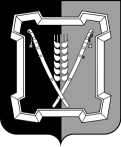 АДМИНИСТРАЦИЯ  КУРСКОГО  МУНИЦИПАЛЬНОГО  ОКРУГАСТАВРОПОЛЬСКОГО КРАЯП О С Т А Н О В Л Е Н И Е28 марта 2022 г.	ст-ца Курская	№ 315Об утверждении местных нормативов градостроительного проектирования Курского муниципального округа Ставропольского краяВ соответствии с Градостроительным кодексом Российской Федерации, Федеральным законом от 06 октября 2003 г. № 131-ФЗ «Об общих принципах самоуправления в Российской Федерации», Законом Ставропольского края от 18 июня 2012 г. № 53-кз «О некоторых вопросах регулирования отношений в области градостроительной деятельности на территории Ставропольского края»	администрация   Курского   муниципального   округа  Ставропольского
краяПОСТАНОВЛЯЕТ:	1. Утвердить прилагаемые местные нормативы градостроительного
проектирования Курского муниципального округа Ставропольского края.	2. Отделу по организационным и общим вопросам администрации Курского муниципального округа Ставропольского края официально обнародовать настоящее постановление на официальном сайте администрации Курского муниципального округа Ставропольского края в информационно-телекоммуникационной сети «Интернет».	3. Настоящее постановление вступает в силу со дня его официального обнародования на официальном сайте администрации Курского муниципального округа Ставропольского края в информационно-телекоммуникационной сети «Интернет».Глава Курского муниципального округаСтавропольского края                                                                  С.И.Калашников1. ОСНОВНАЯ ЧАСТЬ1.1. Общие положения1.1.1. Введение.К полномочиям органов местного самоуправления муниципальных округов в области градостроительной деятельности в соответствии с положениями Градостроительного кодекса Российской Федерации (далее - ГрК РФ) относится утверждение местных нормативов градостроительного проектирования муниципальных округов.Настоящие местные нормативы градостроительного проектирования Курского муниципального округа Ставропольского края разработаны в целях реализации полномочий органов местного самоуправления муниципального округа в сфере градостроительной деятельности.Местные нормативы градостроительного проектирования Курского муниципального округа Ставропольского края (да-                  лее - МНГП) разработаны в соответствии с законодательством Российской Федерации и законодательством Ставропольского края, нормативными правовыми и нормативно-техническими документами.При разработке МНГП использовались Методические рекомендации по подготовке нормативов градостроительного проектирования [7].МНГП устанавливают предельные значения расчетных показателей минимальной обеспеченности и максимальной доступности населения объектами местного значения, которые отображаются в документах территориального планирования, учитываются в правилах землепользования и застройки (в целях комплексного развития территории), в документации по планировке территории, с помощью которых планируется обеспечение базовыми социальными, транспортными, инженерными услугами, основываясь на положениях Стратегии пространственного развития Российской Федерации [6], стратегий и программ социально-экономического развития Ставропольского края и Курского муниципального округа Ставропольского края (далее - Курский муниципальный округ). Обеспеченность  населения  объектами - количественная  характеристика  сети  объектов социальной, транспортной комму-2нальной инфраструктур, объектов благоустройства. Обеспеченность населения объектами рекомендуется рассчитывать как удельную мощность (вместимость, емкость, пропускная способность и т.д.) какого-либо вида инфраструктуры, приходящуюся на одного жителя или представителя определенной возрастной, социальной, профессиональной группы либо на определенное число (сто, тысячу и т.д.) жителей или представителей указанных групп.Территориальная доступность - пространственная характеристика сети объектов социальной, транспортной коммунальной инфраструктур. Территориальную доступность рекомендуется рассчитывать либо исходя из затрат на достижение  выбранного  объекта (как правило, затрат времени), либо исходя из расстояния до выбранного объекта, измеренного по прямой, по имеющимся путям передвижения, или иным образом.Целью утверждения и применения МНГП является повышение качества обеспеченности населения объектами коммунальной, транспортной, социальной инфраструктур и благоустройства с учетом планируемых показателей социально-экономического развития, установленных соответствующими документами стратегического планирования Ставропольского края и Курского муниципального округа.Определение расчетных показателей минимально допустимого уровня обеспеченности объектами коммунальной, социальной, транспортной инфраструктур местного значения и расчетных показателей максимально допустимого уровня территориальной доступности таких объектов (предельных показателей) выполнены с учетом современного состояния видов инфраструктур, отраслевых методических рекомендаций федеральных органов исполнительной власти по планированию таких объектов и услуг, прогноза численности населения, территориальных, климатических, планировочных особенностей Ставропольского края и Курского муниципального округа, а также с учетом результатов социологических исследований и прогнозов.При формировании перечня предельных показателей МНГП, расчете значений максимальной доступности для населения и минимальной обеспеченности населения объектами местного значения учитывались принципы и приоритеты, изложенные в Стратегии пространственного развития Российской Федерации [6]. 	1.1.2. Перечень областей нормирования, для которых МНГП установлены расчетные показатели  Согласно положениям Градостроительного кодекса Российской Федерации, МНГП устанавливают совокупность расчетных показателей минимально допустимого уровня обеспеченности объектами местного значения муниципального округа, относящимися к следующим областям:электро-, тепло-, газо- и водоснабжение населения, водоотведение;автомобильные дороги местного значения;3физическая культура и массовый спорт, образование, здравоохранение, обработка, утилизация, обезвреживание, размещение твердых коммунальных отходов;иные области в связи с решением вопросов местного значения муниципального округа;объекты благоустройства территории.Вопросы местного значения - вопросы непосредственного обеспечения жизнедеятельности населения Курского муниципального округа, решение которых в соответствии с Конституцией Российской Федерации и Федеральным законом от 06 октября 2003 г. № 131-ФЗ «Об общих принципах организации местного самоуправления Российской Федерации» осуществляется населением и (или) органами местного самоуправления самостоятельно.Федеральным законом от 06 октября 2003 г. № 131-ФЗ «Об общих принципах организации  местного  самоуправления Российской Федерации» (далее - Закон № 131-ФЗ) установлен перечень вопросов местного значения муниципального округа (статья 16). Исходя из анализа вопросов местного значения муниципального округа, выделен перечень вопросов местного значения, предполагающих строительство, капитальный ремонт, реконструкцию объектов капитального строительства, эксплуатацию зданий, сооружений, благоустройство территорий:организация в границах муниципального округа электро-, тепло-, газо- и водоснабжения населения, водоотведения, снабжения населения топливом в пределах полномочий, установленных законодательством Российской Федерации;дорожная деятельность в отношении автомобильных дорог местного значения в границах муниципального округа и обеспечение безопасности дорожного движения на них, включая создание и обеспечение функционирования парковок (парковочных мест), осуществление муниципального контроля за сохранностью автомобильных дорог местного значения в границах муниципального округа, организация дорожного движения, а также осуществление иных полномочий в области использования автомобильных дорог и осуществления дорожной деятельности в соответствии с законодательством Российской Федерации;обеспечение проживающих в муниципальном округе и нуждающихся в жилых помещениях малоимущих граждан жилыми помещениями, организация строительства и содержания муниципального жилищного фонда, создание условий для жилищного строительства, осуществление муниципального жилищного контроля, а также иных полномочий органов местного самоуправления в соответствии с жилищным законодательством;создание условий для предоставления транспортных услуг населению и организация транспортного обслуживания населения в границах муниципального округа;участие в предупреждении и ликвидации последствий чрезвычайных ситуаций в границах муниципального округа;4организация охраны общественного порядка на территории муниципального округа муниципальной милицией;предоставление помещения для работы на обслуживаемом административном участке муниципального округа сотруднику, замещающему должность участкового уполномоченного полиции;обеспечение первичных мер пожарной безопасности в границах муниципального округа;организация мероприятий по охране окружающей среды в границах муниципального округа;организация предоставления общедоступного и бесплатного дошкольного, начального общего, основного общего, среднего общего образования по основным общеобразовательным программам в муниципальных образовательных организациях (за исключением полномочий по финансовому обеспечению реализации основных общеобразовательных программ в соответствии с федеральными государственными образовательными стандартами), организация предоставления дополнительного образования детей в муниципальных  образовательных  организациях  (за  исключением дополнительного образования детей, финансовое обеспечение которого осуществляется органами государственной власти субъекта Российской Федерации), создание условий для осуществления присмотра и ухода за детьми, содержания детей в муниципальных образовательных организациях, а также осуществление в пределах своих полномочий мероприятий по обеспечению организации отдыха детей в каникулярное время, включая мероприятия по обеспечению безопасности их жизни и здоровья;создание условий для оказания медицинской помощи населению на территории муниципального округа (за исключением территорий муниципальных округов, включенных в утвержденный Правительством Российской Федерации перечень территорий, население которых обеспечивается медицинской помощью в медицинских организациях, подведомственных федеральному органу исполнительной власти, осуществляющему функции по медико-санитарному обеспечению населения отдельных территорий) в соответствии с территориальной программой государственных гарантий бесплатного оказания гражданам медицинской помощи;создание условий для обеспечения жителей муниципального округа услугами связи, общественного питания, торговли и бытового обслуживания;организация библиотечного обслуживания населения, комплектование и обеспечение сохранности библиотечных фондов библиотек муниципального округа;создание условий для организации досуга и обеспечения жителей муниципального округа услугами организаций культуры;сохранение, использование и популяризация объектов культурного наследия (памятников истории и культуры), находящихся в собственности муниципального округа, охрана объектов культурного наследия (памятников истории и культуры) местного (муниципального) значения, расположенных на территории муниципального округа;5обеспечение условий для развития на территории муниципального округа физической культуры, школьного спорта и массового спорта, организация проведения официальных физкультурно-оздоровительных и спортивных мероприятий муниципального округа;создание условий для массового отдыха жителей муниципального округа и организация обустройства мест массового отдыха населения;формирование и содержание муниципального архива;организация ритуальных услуг и содержание мест захоронения;участие в организации деятельности по накоплению (в том числе раздельному накоплению), сбору, транспортированию, обработке, утилизации, обезвреживанию, захоронению твердых коммунальных отходов;организация и осуществление мероприятий по территориальной обороне и гражданской обороне, защите населения и территории муниципального округа от чрезвычайных ситуаций природного и техногенного характера, включая поддержку в состоянии постоянной готовности к использованию систем оповещения населения об опасности, объектов гражданской обороны, создание и содержание в целях гражданской обороны запасов материально-технических, продовольственных, медицинских и иных средств;создание, содержание и организация деятельности аварийно-спасательных служб и (или) аварийно-спасательных формирований на территории муниципального округа;создание, развитие и обеспечение охраны лечебно-оздоровительных местностей и курортов местного значения на территории муниципального округа, а также осуществление муниципального контроля в области использования и охраны особо охраняемых природных территорий местного значения;организация и осуществление мероприятий по мобилизационной подготовке муниципальных предприятий и учреждений, находящихся на территории муниципального округа;осуществление мероприятий по обеспечению безопасности людей на водных объектах, охране их жизни и здоровья;оказание поддержки гражданам и их объединениям, участвующим в охране общественного порядка, создание условий для деятельности народных дружин.Перечень объектов местного значения, в отношении которых устанавливаются предельные значения расчетных показателей минимально допустимого уровня обеспеченности и предельные значения расчетных показателей максимально допустимого уровня  территориальной  доступности  составлен на основании перечня вопросов местного значения муниципального округа, предпо-6лагающих строительство, капитальный ремонт, реконструкцию объектов капитального строительства, эксплуатацию зданий, сооружений, благоустройство территорий.Перечень областей нормирования, для которых МНГП установлены расчетные показатели представлен в таблице 1.Таблица 1781.2. ПЕРЕЧЕНЬ ПРЕДЕЛЬНЫХ ЗНАЧЕНИЙ ПОКАЗАТЕЛЙ МИНИМАЛЬНО ДОПУСТИМОГО УРОВНЯ ОБЕСПЕЧЕННОСТИ НАСЕЛЕНИЯ КУРСКОГО МУНИЦИПАЛЬНОГО ОКРУГА ОБЪЕКТАМИ МЕСТНОГО ЗНАЧЕНИЯ И МАКСИМАЛЬНО ДОПУСТИМОГО УРОВНЯ ТЕРРИТОРИАЛЬНОЙ ДОСТУПНОСТИ ОБЪЕКТОВ МЕСТНОГО ЗНАЧЕНИЯ ДЛЯ НАСЕЛЕНИЯ1.2.1. Автомобильные дороги местного значения, уличная дорожная сеть 1.2.1.1. Показатели минимально допустимого уровня обеспеченности в области автомобильных дорог местного значения, уличной дорожной сетиТаблица 291.2.1.2. Показатели максимально допустимого уровня территориальной доступности в области автомобильных дорог местного значения, уличной дорожной сети10Таблица 31.2.1.3. Нормы расчета приобъектных стоянок легковых автомобилей следует принимать в соответствии с таблицей 4.Таблица 4111213141.2.1.4. При размещении на территории малоэтажной жилой застройки объектов торгово-бытового обслуживания, спортивных сооружений без мест для зрителей и других объектов массового посещения приобъектные автостоянки для парковки легковых  автомобилей для работающих и посетителей следует проектировать не более чем на 10 автомобилей, а в пределах сформиро-15ванного общественного центра следует предусматривать общую стоянку транспортных средств из расчета: на 100 единовременных посетителей - 15 - 20 машино-мест и 15 - 20 мест для временного хранения велосипедов и мопедов. 1.2.1.5. Автостоянки  для  посетителей  парков следует размещать за пределами его территории, но не далее 400 м от входа ипроектировать из расчета не менее 10 машино-мест на 100 единовременных посетителей. Размеры земельных участков автостоянок на одно место следует принимать:	для легковых автомобилей - 25 м2;	автобусов - 40 м2;	для велосипедов - 0,9 м2.	В указанные размеры не входит площадь подъездов и разделительных полос зеленых насаждений.	1.2.1.6. Количество парковочных мест при торговых и торгово-развлекательных комплексах необходимо принимать в зависимости от площади и типа комплекса:	комплекс с размером до 40000 м2 торговой площади - не менее 4,5 машино-мест на 100 м2 торговой площади;	комплекс с размером до 60000 м2 торговой площади - не менее 5,5 машино-мест на 100 м2 торговой площади;	комплекс с размером более 60000 м2 торговой площади - количество машино-мест на 100 м2 торговой площади определяется расчетом;	в комплексах, где есть гипермаркет и/или многозальный кинотеатр, количество машино-мест на 100 м2 торговой площади должно быть не менее 7.	Крупные торговые и торгово-развлекательные комплексы (площадью более 10000 м2), проектируются по специальным техническим условиям.	1.2.1.7. На общественных кладбищах устройство автостоянок осуществляется из расчета 10 машино-мест на 1 га территории. При этом на каждой автостоянке должно выделяться не менее 10 % (но не менее одного машино-места) для парковки специальных автотранспортных средств инвалидов, которые не должны занимать иные транспортные средства.	1.2.2. Объекты автомобильного транспорта, предоставляющие услуги населению 	1.2.2.1. Показатели минимально допустимого уровня обеспеченности в области объектов автомобильного транспорта, предоставляющих услуги населению16Таблица 51.2.2.2. Показатели максимально допустимого уровня территориальной доступности в области объектов автомобильного транспорта, предоставляющих услуги населениюТаблица 6171.2.3. Объекты единой государственной системы предупреждения и ликвидации чрезвычайных ситуаций 1.2.3.1. Показатели минимально допустимого уровня обеспеченности в области объектов единой государственной системы предупреждения и ликвидации чрезвычайных ситуацийТаблица 718191.2.3.2. Показатели максимально допустимого уровня территориальной доступности в области объектов единой государственной системы предупреждения и ликвидации чрезвычайных ситуацийТаблица 8201.2.4. Объекты образования местного значения 1.2.4.1. Показатели минимально допустимого уровня обеспеченности в области объектов образования местного значенияТаблица 9211.2.4.2. Показатели максимально допустимого уровня территориальной доступности в области объектов образования местного значенияТаблица 10221.2.5. Объекты физической культуры и массового спорта местного значения 1.2.5.1. Показатели минимально допустимого уровня обеспеченности в области объектов физической культуры и массового спорта местного значенияТаблица 11231.2.5.2. Показатели максимально допустимого уровня территориальной доступности в области объектов физической культуры и массового спорта местного значенияТаблица 121.2.6. Объекты электро-, тепло-, газо- и водоснабжения населения, водоотведения 1.2.6.1. Показатели минимально допустимого уровня обеспеченности в области объектов электроснабжения24Таблица 131.2.6.2. Показатели минимально допустимого уровня обеспеченности в области объектов теплоснабжения25Таблица 14261.2.6.3. Показатели минимально допустимого уровня обеспеченности в области объектов газоснабженияТаблица 15271.2.6.4. Показатели минимально допустимого уровня обеспеченности в области объектов водоснабженияТаблица 16281.2.6.5. Показатели минимально допустимого уровня обеспеченности в области объектов водоотведенияТаблица 171.2.7. Объекты обработки, утилизации, обезвреживания, размещения твердых коммунальных отходов 1.2.7.1. Показатели минимально допустимого уровня обеспеченности в области объектов обработки, утилизации, обезвреживания, размещения твердых коммунальных отходовТаблица 181.2.7.2. Показатели максимально допустимого уровня территориальной доступности в области объектов обработки, утилизации, обезвреживания, размещения твердых коммунальных отходов29Таблица 191.2.8. Объекты благоустройства и озеленения 1.2.8.1. Показатели минимально допустимого уровня обеспеченности в области объектов благоустройства и озелененияТаблица 20301.2.8.2. Показатели максимально допустимого уровня территориальной доступности в области объектов благоустройства и озелененияТаблица 21Расчетные показатели потребности в озелененных территориях в населенных пунктах Курского муниципального округа31Таблица 221.2.9. Объекты культуры местного значения 1.2.9.1. Показатели минимально допустимого уровня обеспеченности в области объектов культуры местного значенияТаблица 2332331.2.9.2. Показатели максимально допустимого уровня территориальной доступности в области объектов культуры местного значенияТаблица 24341.2.10. Объекты туризма и отдыха, массового отдыха населения 1.2.10.1. Показатели минимально допустимого уровня обеспеченности в области объектов туризма и отдыха, массового отдыха населенияТаблица 25351.2.10.2. Показатели максимально допустимого уровня территориальной доступности в области туризма и отдыха, массового отдыха населенияТаблица 261.2.11. Объекты пассажирского автомобильного транспорта 1.2.11.1. Показатели минимально допустимого уровня обеспеченности в области объектов пассажирского автомобильного транспорта36Таблица 271.2.11.2. Показатели максимально допустимого уровня территориальной доступности в области объектов пассажирского автомобильного транспортаТаблица 28371.2.12. Места захоронения, организация ритуальных услуг 1.2.12.1. Показатели минимально допустимого уровня обеспеченности в области мест захоронения, организации ритуальных услугТаблица 29381.2.12.2. Показатели максимально допустимого уровня территориальной доступности в области мест захоронения, организации ритуальных услугТаблица 301.2.13. Объекты связи, общественного питания, торговли и бытового обслуживания 1.2.13.1. Показатели минимально допустимого уровня обеспеченности в области объектов связи, общественного питания, торговли и бытового обслуживанияТаблица 31391.2.13.2. Показатели максимально допустимого уровня территориальной доступности в области объектов связи, общественного питания, торговли и бытового обслуживания40Таблица 321.2.14. Объекты в иных областях, связанных с решением вопросов местного значения 1.2.14.1. Показатели минимально допустимого уровня обеспеченности объектами в иных областях, связанных с решением вопросов местного значенияТаблица 33411.2.14.2. Показатели максимально допустимого уровня территориальной доступности объектов в иных областях, связанных с решением вопросов местного значенияТаблица 341.2.15. Объекты в области жилищного строительства 1.2.15.1. Показатели минимально допустимого уровня обеспеченности объектами в области жилищного строительства42Таблица 35431.2.16. Расчетные показатели потребности в территориях различного назначения 1.2.16.1. Расчетные показатели потребности в территориях для размещения различных объектов, дифференцированные в зависимости от средней этажности жилых домов в населенных пунктах, приведены в таблице 36. В случаях если средняя этажность жилых домов превышает предельное значение, предусмотренное в таблице 36, расчетные показатели потребности в территориях определяются методом линейной экстраполяции. В этом случае не допускается снижение расчетных показателей потребности в территориях различного назначения более чем на 15%.1.2.16.2. В первой строке таблице 36 указана минимально необходимая площадь территории для хранения индивидуального автомобильного транспорта, которая приведена только для застройки многоквартирными жилыми домами. При застройке индивидуальными жилыми домами и блокированными жилыми домами вся необходимая территория для хранения индивидуального автомобильного транспорта должна отводиться в пределах земельного участка.1.2.16.3. В таблице 36 минимально необходимая площадь территории для размещения объектов в границах квартала приведена в графе «в границах квартала» с соответствующей средней этажностью жилых домов; в границах жилого района определяет-ся как сумма площади в квартале и дополнительной площади в жилом районе, приведенной в графе «дополнительно в границах жилого района»  с  соответствующей  средней  этажностью жилых домов; в границах населенного пункта определяется как  сумма площади в жилом районе и дополнительной площади в населенном пункте, приведенной в графе «дополнительно в границах населенного пункта».1.2.16.4. В таблице 36 минимально необходимая площадь территории для хранения индивидуального автомобильного транспорта, территории сети дорог и улиц, территории открытых автостоянок в составе территорий объектов жилищного строительства приведены для расчетного уровня автомобилизации 300 автомобилей на 1000 жителей (1 машино-место на 1 квартиру).44Расчетные показатели потребности в территориях различного назначения для населенных пунктов Курского муниципального округа Таблица 36452. МАТЕРИАЛЫ ПО ОБОСНОВАНИЮ РАСЧЕТНЫХ ПОКАЗАТЕЛЕЙ, СОДЕРЖАЩИХСЯ В ОСНОВНОЙ ЧАСТИ ПРОЕКТА МЕСТНЫХ НОРМАТИВОВ ГРАДОСТРОИТЕЛЬНОГО ПРОЕКТИРОВАНИЯ КУРСКОГО МУНИЦИПАЛЬНОГО ОКРУГА СТАВРОПОЛЬСКОГО КРАЯ2.1. Обоснование предельных значений расчетных показателей минимально допустимого уровня обеспеченности и максимально допустимого уровня территориальной доступности объектов местного значения. 2.1.1. Автомобильные дороги местного значения, уличная дорожная сеть Текущее значение плотности сети автомобильных дорог местного значения рассчитывается по формуле:Н = a / b, где:a - протяженность автодорог общего пользования местного значения, находящихся в собственности Курского муниципального округа (765,4 км на конец 2020 г. согласно [42]);b - общая площадь земель Курского муниципального округа (3693,94 км2 согласно [42] на 2020 год).Н = 765,4 / 3693,94 = 0,21 км/км2.Минимальное значение расчетного показателя плотности сети автомобильных дорог местного значения принимается равным уровню текущей обеспеченности (0,21 км/км2).Протяженность автомобильных дорог местного значения с твердым покрытием в Курском муниципальном округе составляет - 492,1 км (по данным [42] на конец 2020 г.), или 64 % всех автодорог местного значения.Доля автодорог местного значения с твердым покрытием принимается согласно приложению № 4 Методических рекомендаций по подготовке нормативов градостроительного проектирования [7], для сельских населенных пунктов - 60 %.Уровень автомобилизации принят согласно пункту 3.4. Нормативов градостроительного проектирования Ставропольского края (часть V) [18]. Значение территориальной доступности для данного показателя не нормируется.Машино-места для постоянного хранения личного транспорта при застройке индивидуальными жилыми, садовыми домами и блокированными жилыми домами размещаются в пределах земельного участка индивидуального жилого, садового дома и блокированного жилого дома, согласно пункту 1.6.15. Нормативов градостроительного проектирования Ставропольского края (часть V) [18].Количество машино-мест для постоянного хранения личного транспорта для многоквартирной застройки принято согласно пункту 7.10. Нормативов градостроительного проектирования Ставропольского края (часть V) [18]. Радиус обслуживания данных машино-мест принят согласно пункту 11.32 СП 42.13330.2016 [27].46Количество машино-мест для временного хранения личного транспорта, а также радиус обслуживания данных объектов приняты согласно пункту 1.6.16. Нормативов градостроительного проектирования Ставропольского края (часть V) [18].Количество машино-мест для легковых автомобилей у помещений нежилого назначения принято согласно приложению 5 Нормативов градостроительного проектирования Ставропольского края (часть V) [18]. Радиус обслуживания данных машино-мест принят согласно пункту 11.36 СП 42.13330.2016 [27].2.1.2. Объекты автомобильного транспорта, предоставляющие услуги населению Минимальная обеспеченность точками раздачи автомобильного топлива на автозаправочных станциях, топливозаправочных комплексах принята в соответствии с пунктом 11.41. СП 42.13330.2016 [27]. Территориальная доступность принята по приложению № 4 Методических рекомендаций по подготовке нормативов градостроительного проектирования [7].Минимальная обеспеченность и максимальная транспортная доступность пунктов выдачи государственных номерных знаков приняты по приложению   № 4 Методических рекомендаций по подготовке нормативов градостроительного проектирования [7].Количество объектов по техническому обслуживанию автомобилей установлено в соответствии с пунктом 11.40 СП 42.13330.2016 [27].2.1.3. Объекты единой государственной системы предупреждения и ликвидации чрезвычайных ситуаций. Минимальная обеспеченность населения аварийно-спасательными службами, санитарными постами на водных объектах и постами спасателей и сотрудников МЧС на водных объектах, а также территориальная доступность данных объектов принята по приложению № 4 Методических рекомендаций по подготовке нормативов градостроительного проектирования [7].Минимальная обеспеченность населения сооружениями инженерной защиты от опасных геологических процессов и от затопления и подтопления принята по приложению № 4 Методических рекомендаций по подготовке нормативов градостроительного проектирования [7]. Территориальная доступность для данных объектов не нормируется.Минимальная обеспеченность населения объектами пожарной охраны (пожарными депо) регламентируется НПБ 101-95 «Нормы проектирования объектов пожарной охраны». Время прибытия первого подразделения пожарной охраны к месту вызова принято в соответствии со статьей 76 Федерального закона от 22.07.2008 № 123-ФЗ [2].Минимальная обеспеченность населения объектами противопожарного водоснабжения, а также территориальная доступность данных объектов регламентируется НПБ 101-95 «Нормы проектирования объектов пожарной охраны».47Минимальная обеспеченность населения объектами сооружений гражданской обороны (убежища и укрытия) принята согласно пунктам 5.2.1, 6.1.2, 6а.1.2 СП 88.13330.2014 [33]. Радиус сбора укрываемых объектов сооружений гражданской обороны (убежищ и укрытий) принят согласно пунктам 4.12, 4.19, 4.23 СП 88.13330.2014 [33].2.1.4. Объекты образования местного значения. Минимальная обеспеченность местами в дошкольных образовательных организациях рассчитывается по следующей формуле:Н = b х k х 1000 / a, где:a - численность всего населения муниципального округа, чел.;b - численность детей от 0 до 7 лет в муниципальном округе, чел.;k - уровень обеспеченности детей дошкольными образовательными организациями (63,6 % в соответствии с государственной программой Ставропольского края «Развитие образования» [23]).Сельские населенные пункты: Н = 5911 х 0,636 х 1000 / 54012 = 70 мест / 1000 жителей.Радиус обслуживания дошкольных образовательных организаций принят в соответствии с главой 22 Нормативов градостроительного проектирования Ставропольского края (часть IV) [17].Минимальная обеспеченность местами в организациях общего образования рассчитывается по следующей формуле:Н = b х k х 1000 / a, где:a - численность всего населения муниципального округа, чел.;b - численность детей 6 - 15 / 15 - 17 лет в муниципальном округе, чел.;k - уровень охвата детей средним образованием (1 - 9 классы - 100 % от количества детей в возрасте от 6 до 15 лет; 10 - 11 классы - 75 % от количества детей в возрасте от 15 до 17 лет по приложению Д СП 42.13330.2016 [27]).Сельские населенные пункты, 1 - 9 классы: Н = 8171 х 1 х 1000 / 54012 = 151 место / 1000 жителей.Сельские населенные пункты, 10 - 11 классы: Н = 2164 х 0,75 х 1000 / 54012 = 30 мест / 1000 жителей.Радиус обслуживания организаций общего образования принят в соответствии с пунктом 10.5 СП 42.13330.2016 [27] и главой 22 Нормативов градостроительного проектирования Ставропольского края (часть IV) [17].Минимальная обеспеченность местами в организациях дополнительного образования рассчитывается по следующей формуле:Н = b х k х 1000 / a, где:48a - численность всего населения муниципального округа, чел.;b - численность детей в возрасте от 5 до 18 лет в муниципальном округе, чел.;k - уровень обеспеченности местами в организациях дополнительного образования (75 % от числа детей в возрасте от 5 до 18 лет в соответствии с государственной программой Ставропольского края «Развитие образования» [23]).Сельские населенные пункты: Н = 11030 х 0,75 х 1000/54012 = 153 места / 1000 жителей.Транспортная доступность организаций дополнительного образования принята в соответствии с главой 22 Нормативов градостроительного проектирования Ставропольского края (часть IV) [17].2.1.5. Объекты физической культуры и массового спорта местного значения Минимальная обеспеченность населения плоскостными спортивными сооружениями для занятия физкультурой и массовым спортом, спортивными залами для круглогодичных занятия физкультурой и массовым спортом, плавательными бассейнами установлена в соответствии с приложением Д свода правил СП 42.13330.2016 [27]. Минимальная обеспеченность населения стадионами принята в соответствии с главой 11 Нормативов градостроительного проектирования Ставропольского края (часть IV) [17]Территориальная доступность объектов физической культуры и массового спорта местного значения принята в соответствии с главой 12 Нормативов градостроительного проектирования Ставропольского края (часть IV) [17].2.1.6. Объекты электро-, тепло-, газо- и водоснабжения населения, водоотведения. Укрупненные показатели электропотребления приняты по приложению Л СП 42.13330.2016 [27].Нормируемая (базовая) удельная характеристика расхода тепловой энергии на отопление и вентиляцию зданий принята по таблицам 13 и 14 СП 50.13330.2012 [30].Укрупненные показатели потребления газа при теплоте сгорания газа 34 МДж/м3 (8000 ккал/м3) приняты в соответствии с пунктом 3.12 СП 42-101-2003 [25].Удельное среднесуточное (за год) водопотребление на хозяйственно-питьевые нужды населения принято по приложению 10 Нормативов градостроительного проектирования Ставропольского края (часть VI) [19].Удельное среднесуточное водоотведение бытовых сточных вод принято равным удельному среднесуточному водопотреблению.2.1.7. Объекты обработки, утилизации, обезвреживания, размещения твердых коммунальных отходов. 49Значения расчетных показателей минимальной обеспеченности и максимальной территориальной доступности приняты по приложению № 4 Методических рекомендаций по подготовке нормативов градостроительного проектирования [7].2.1.8. Объекты благоустройства и озеленения. Обеспеченность населения туалетами в общественных пространствах, а также территориальная доступность данных объектов приняты в соответствии с приложением № 4 Методических рекомендаций по подготовке нормативов градостроительного проектирования [7].Обеспеченность населения озелененными территориями общего пользования (всех видов) установлена в соответствии с пунктом 7.16. Нормативов градостроительного проектирования Ставропольского края (часть VI) [19]. Территориальная доступность принята по приложению № 4 Методических рекомендаций по подготовке нормативов градостроительного проектирования [7].Обеспеченность населения пешеходными дорожками вне улично-дорожной сети установлена по пункту 11.28 СП 42.13330.2016 [27]. Территориальная доступность пешеходных дорожек принята по приложению № 4 Методических рекомендаций по подготовке нормативов градостроительного проектирования [7].Площадь озелененных территорий в общем балансе парков и садов, площадь озелененных территорий микрорайона (квартала) многоквартирной застройки жилой зоны, площадь озелененных территорий дворовых площадок приняты в соответствии с пунктами 7.4, 7.5, 9.13 СП 42.13330.2016 [27].2.1.9. Объекты культуры местного значения. Расчетные показатели минимальной обеспеченности и максимальной территориальной доступности объектов культуры местного значения определены на основании Методических рекомендаций субъектам Российской Федерации и органам местного самоуправления по развитию сети организаций культуры и обеспеченности населения услугами организаций культуры [11].Уровень обеспеченности населения муниципальными библиотеками рассчитывается по формуле: БСо = (НС / Ннс) + ((Н - НС) / Ннг) + (Нд / Ннд), где:БСо - уровень обеспеченности общедоступными библиотеками, объектов;Н - численность всего населения Курского муниципального округа, чел.;НС - численность сельского населения Курского муниципального округа, чел.;Нд - численность детей в возрасте от 0 до 14 лет в Курском муниципальном округе, чел.;50Ннс - норматив численности жителей на 1 общедоступную библиотеку для сельских населенных пунктов, входящих в состав муниципального округа  (1 объект на 1000 чел.);Ннг - норматив численности жителей на 1 общедоступную библиотеку для городских населенных пунктов муниципального округа (1 объект на 20000 чел. для населенного пункта с численностью населения более 20000 чел.);Ннд - норматив численности жителей на 1 детскую библиотеку (1 объект на 10000 детей в возрасте от 0 до 14 лет).БСо = (54098 / 1000) + ((54098 - 54098) / 20000) + (11618 / 10000) = 54 + 0 + 1 = 55 объектов, в том числе в городских населенных пунктах - 0, в сельских населенных пунктах - 54, детские библиотеки - 1.Уровень обеспеченности населения учреждениями культуры клубного типа рассчитывается по формуле:КС = (НС / Ннс) + ((Н - НС) / Ннг), где:КС - уровень обеспеченности Домами культуры;Ннс - норматив численности жителей на 1 Дом культуры для сельских населенных пунктов, входящих в состав муниципального округа (1 объект на 5000 чел.);Ннг - норматив численности жителей на 1 Дом культуры для городских населенных пунктов муниципального округа (1 объект на 20 тыс. чел. - для населенных пунктов с численностью населения до 100 тыс. чел.).КС = (54098 / 5000) + ((54098 - 54098) / 20000) = 10 объектов, в том числе в городских населенных пунктах - 0, в сельских населенных пунктах - 10.Уровень обеспеченности населения Парками культуры и отдыха рассчитывается по формуле:П = Н / Пн, где:П - уровень обеспеченности парками культуры и отдыха;Пн - норматив численности жителей на 1 парк культуры и отдыха в муниципальном округе (1 объект на 30 тыс. чел.).П = 54098 / 30000 = 2 объекта.Уровень обеспеченности населения кинозалами рассчитывается по формуле:К = Н / Кн, где:К - уровень обеспеченности кинозалами;Кн - норматив численности жителей на 1 кинозал в муниципальном округе (1 объект на 20 тыс. чел.).К = 54098 / 20000 = 3 объекта.2.1.10. Объекты туризма и отдыха, массового отдыха населения.51Уровень обеспеченности объектами отдыха и оздоровления детей рассчитывается по следующей формуле:Н = b х k / n х 1000 / a, где:Н - уровень обеспеченности местами в объектах отдыха и оздоровления детей, мест / 1000 жителей;a - численность всего населения Курского муниципального округа, чел.;b - численность детей в возрасте от 7 до 17 лет в Курском муниципальном округе, чел.;k - уровень охвата отдыхом и оздоровлением детей (84 % от числа детей в возрасте от 7 до 17 лет согласно муниципальной программе Курского муниципального района Ставропольского края «Развитие образования» [24];n - количество смен в год в объектах отдыха и оздоровления детей (6 смен в год в соответствии с СП 2.4.3648-20 [39]).Н = 8929 х 0,84 / 6 х 1000 / 54098 = 23 места / 1000 жителей.Уровень обеспеченности населения объектами в местах массового отдыха принят в соответствии с пунктом 9.21 СП 42.13330.2016 [27].Уровни территориальной доступности объектов отдыха и оздоровления детей и объектов в местах массового отдыха приняты по приложению № 4 Методических рекомендаций по подготовке нормативов градостроительного проектирования [7].Уровень обеспеченности пляжами, а также транспортная доступность пляжей установлены в соответствии с пунктами 9.20 и 9.27 СП 42.13330.2016 [27].2.1.11. Объекты пассажирского автомобильного транспорта. Расстояния между остановочными пунктами на линиях общественного пассажирского транспорта в пределах территории населенных пунктов, а также радиус обслуживания остановок общественного транспорта приняты по пунктам 11.24, 11.25 СП 42.13330.2016 [27] и пункту 3.1.1. Распоряжения Министерства транспорта Российской Федерации от 31 января 2017 г. № НА-19-р [12].Затраты времени на передвижение от мест проживания до мест работы для 90 % трудящихся (в один конец) приняты по пункту 11.2 СП 42.13330.2016 [27].2.1.12. Места захоронения, организация ритуальных услуг.Уровень обеспеченности населения местами захоронения умерших принят согласно приложению Д СП 42.13330.2016 [27] и статье 16 Федерального закона от 12 января 1996 г. № 8-ФЗ «О погребении и похоронном деле» [3].Показатель территориальной доступности мест захоронения умерших принят по приложению № 4 Методических рекомендаций по подготовке нормативов градостроительного проектирования [7].522.1.13. Объекты связи, общественного питания, торговли и бытового обслуживания. Уровни обеспеченности населения торговыми объектами (стационарными, нестационарными, розничными рынками продовольственных товаров) установлены в соответствии с Приказом комитета Ставропольского края по пищевой и перерабатывающей промышленности, торговле и лицензированию от 28 июня 2016 г. № 113/01-07 о/д [21]. Территориальная доступность установлена в соответствии с пунктом 10.4 СП 42.13330.2016 [27], а также приложением № 4 Методических рекомендаций по подготовке нормативов градостроительного проектирования [7].Уровни обеспеченности населения объектами бытового обслуживания и предприятиями общественного питания установлены в соответствии с приложением Д СП 42.13330.2016 [27]. Территориальная доступность данных объектов установлена в соответствии с пунктом 10.4 СП 42.13330.2016 [27].Уровень обеспеченности населения объектами почтовой связи установлен по приложению Д СП 42.13330.2016 [27]. Территориальная доступность данных объектов установлена в соответствии с пунктом 10.3 СП 42.13330.2016 [27].Уровень обеспеченности объектами экстренной телефонной связи, а также территориальная доступность данных объектов установлены по приложению № 4 Методических рекомендаций по подготовке нормативов градостроительного проектирования [7].2.1.14. Объекты в иных областях, связанных с решением вопросом местного значения. Уровень обеспеченность населения приютами для животных установлен исходя из необходимости решения вопросов местного значения по осуществлению деятельности по обращению с животными без владельцев.Уровень обеспеченности населения муниципальными архивами установлен исходя из необходимости решения вопросов местного значения по формированию и содержанию муниципального архива.Уровень обеспеченности населения объектами охраны порядка принят в соответствии с приложением Д СП 42.13330.2016 [27]. Пешеходная доступность объектов охраны порядка принята по приложению № 4 Методических рекомендаций по подготовке нормативов градостроительного проектирования [7].Уровень обеспеченности молодежи объектами организаций, реализующих государственную молодежную политику принят по приложению № 5 Методических рекомендаций по организации работы органов исполнительной власти субъектов Российской Федерации и местного самоуправления, реализующих государственную молодежную политику [10].53Уровень обеспеченности населения складами хранения твердого  топлива установлен в соответствии с приложением Г СП 42.13330.2016 [27].2.1.15. Объекты в области жилищного строительства. Уровень обеспеченности жителей муниципального образования жилыми помещениями принят по пункту 1.1.10. Нормативов градостроительного проектирования Ставропольского края (часть VI) [19].Уровень обеспеченности жилыми помещениями по договорам социального найма принят по Закону Ставропольского края от 10 ноября 2009 г. № 72-кз [22].Уровень обеспеченности площадками общего пользования различного назначения в микрорайонах (кварталах) жилых зон принят в соответствии с пунктом 7.5 СП 42.13330.2016 [27].2.1.16. Расчетные показатели потребности в территориях различного назначения. Расчетные показатели потребности в территориях различного назначения приведены согласно пунктам 7.5.-7.8. Нормативов градостроительного проектирования Ставропольского края (часть VI) [19].3. ПРАВИЛА И ОБЛАСТЬ ПРИМЕНЕНИЯ РАСЧЕТНЫХ ПОКАЗАТЕЛЕЙ, СОДЕРЖАЩИХСЯ В ОСНОВНОЙ ЧАСТИ ПРОЕКТА МЕСТНЫХ НОРМАТИВОВ ГРАДОСТРОИТЕЛЬНОГО ПРОЕКТИРОВАНИЯ КУРСКОГО МУНИЦИПАЛЬНОГО ОКРУГА СТАВРОПОЛЬСКОГО КРАЯ3.1. Действие расчетных показателей МНГП распространяется на всю территорию Курского муниципального округа Ставропольского края, на правоотношения, возникшие после утверждения настоящих МНГП.3.2. Область применения расчетных показателей, содержащихся в основной части МНГП распространяется на:подготовку, согласование, утверждение генерального плана Курского муниципального округа, внесение изменений в него;подготовку, утверждение документации по планировке территории;определение условий аукционов на право заключения договоров аренды земельных участков для комплексного освоения в целях жилищного строительства;определение условий аукционов на право заключить договор о развитии застроенной территории;разработку и утверждение программ комплексного развития систем коммунальной, социальной и транспортной инфраструктур Курского муниципального округа;подготовку градостроительного плана земельного участка;54подготовку, утверждение правил землепользования и застройки Курского муниципального округа и внесение изменений в них, в случае применения в градостроительных регламентах отсылочных норм на МНГП.3.3. На территории Курского муниципального округа МНГП являются обязательными в области применения, описанной в п. 3.2., для всех субъектов градостроительной деятельности.Исключением являются расчетные показатели, содержащие указание на рекомендательное применение. Отклонения от установленных предельных значений таких показателей допускается при условии дополнительного обоснования причин и размера отклонений, в том числе в материалах по обоснованию генерального плана и (или) документации по планировке территории.3.4. Расчетные показатели МНГП могут применяться для установления расчетных показателей минимально допустимого уровня обеспеченности территории объектами коммунальной, транспортной, социальной инфраструктур и расчетные показатели максимально допустимого уровня территориальной доступности указанных объектов для населения, используемых:в градостроительных регламентах, если в границах территориальной зоны предусматривается осуществление деятельности по комплексному и устойчивому развитию территории;в договорах о развитии застроенных территорий;в договорах о комплексном освоении территории;в договорах о комплексном освоении территории в целях строительства жилья экономического класса;в условиях аукционов на право заключить договор о комплексном развитии территории по инициативе органа местного самоуправления.3.5. Расчетные показатели МНГП могут применяться:при подготовке градостроительного плана земельного участка;при подготовке планов и программ комплексного социально-экономического развития Курского муниципального округа;для принятия решений органами местного самоуправления Курского муниципального округа, должностными лицами, осуществляющими контроль за градостроительной деятельностью на территории Курского муниципального округа;физическими и юридическими лицами, а также судебными органами, как основание для разрешения споров по вопросам градостроительного проектирования;при проведении публичных слушаний по проектам генерального плана Курского муниципального округа;при проведении публичных слушаний по проектам правил землепользования и застройки Курского муниципального округа;55при определении границ земельного участка в целях установления границ населенного пункта, образуемого из лесного поселка, военного городка;при проведении публичных слушаний по проектам планировки территорий и проектам межевания территорий, подготовленным в составе документации по планировке территорий;в других случаях, когда требуется учет и соблюдение расчетных показателей минимально допустимого уровня обеспеченности объектами местного значения населения Курского муниципального округа и расчетных показателей максимально допустимого уровня территориальной доступности таких объектов для населения Курского муниципального округа.3.6. В случае утверждения в составе нормативов градостроительного проектирования Ставропольского края минимальных (максимальных) расчетных показателей со значениями выше (ниже), чем у соответствующих минимальных (максимальных) расчетных показателей, содержащихся в МНГП, применяются нормативы градостроительного проектирования Ставропольского края.3.7. Применение МНГП при подготовке генерального плана Курского муниципального округа (внесения в него изменений) и документации по планировке территорий не заменяет и не исключает применения требований технических регламентов, национальных стандартов, правил и требований, установленных органами государственного контроля (надзора).3.8. В границах территории объектов культурного наследия (памятников истории и культуры) народов Российской Федерации МНГП не применяются. В границах зон охраны объектов культурного наследия (памятников истории и культуры) народов Российской Федерации МНГП применяются в части, не противоречащей законодательству об охране объектов культурного наследия.3.9. При подготовке проекта планировки территории жилой застройки в границах одного или нескольких земельных участков, суммарная территория которых отличается от территории квартала (в том числе застроенной территории, в отношении которой принято решение о развитии), в материалах по обоснованию проекта планировки должно содержаться подтверждение соблюдения местных нормативов интенсивности использования территории и потребности в территориях и объектах местного значения применительно к прогнозируемому, в результате реализации проекта планировки, количеству жителей, а также применительно к изменяющемуся количеству жителей в существующих кварталах, и нормативов пешеходной и (или) транспортной доступности объектов местного значения в зависимости от их видов.3.10. При осуществлении следующих видов деятельности по комплексному и устойчивому развитию территории: развитие застроенной территории,  комплексное освоение  территории,  комплексное освоение  территории  в целях строительства стандарт56ного жилья, комплексное развитие территории по инициативе органа местного самоуправления, подготавливаемые проект планировки застроенной территории, включая проект межевания застроенной территории; проект планировки территории и проект межевания территории; документация по планировке территории должны соответствовать МНГП.3.11. При отмене и (или) изменении действующих нормативных документов Российской Федерации и Ставропольского края, на которые дается ссылка в настоящих МНГП, следует руководствоваться нормами, вводимыми взамен отмененных.Заместитель главы администрацииКурского муниципального округаСтавропольского края                                                                                                                                                                О.В.БогаевскаяПриложение 1ТЕРМИНЫ И ОПРЕДЕЛЕНИЯТермины и определения, используемые в МНГП, соответствуют терминам и определениям, используемым в Градостроительном кодексе Российской Федерации, Федеральном законе от 06 октября 2003 г. № 131-ФЗ [5] «Об общих принципах организации местного самоуправления Российской Федерации», Методических рекомендациях по подготовке нормативов градостроительного проектирования [7], СП 42.13330.2016 «СНиП 2.07.01-89* Градостроительство. Планировка и застройка городских и сельских поселений», Нормативах градостроительного проектирования Ставропольского края [16], [17], [18], [19], а также в прочих действующих законодательных и иных нормативно правовых актах.Приложение 2ПЕРЕЧЕНЬ ЗАКОНОДАТЕЛЬНЫХ АКТОВ, НОРМАТИВНЫХ ПРАВОВЫХ АКТОВ, ДОКУМЕНТОВ В ОБЛАСТИ ТЕХНИЧЕСКОГО НОРМИРОВАНИЯ, МЕТОДИЧЕСКИХ РЕКОМЕНДАЦИЙ, КОТОРЫЕ ИСПОЛЬЗОВАЛИСЬ ПРИ ПОДГОТОВКЕ МНГП1. «Градостроительный кодекс Российской Федерации» от 29 декабря 2004 г. № 190-ФЗ.2. Федеральный закон от 22 июля 2008 г. № 123-ФЗ «Технический регламент о требованиях пожарной безопасности».3. Федеральный закон от 12 января 1996 г. № 8-ФЗ «О погребении и похоронном деле».4. Федеральный закон от 07 июля 2003 г. № 126-ФЗ «О связи».5. Федеральный закон от 06 октября 2003 г. № 131-ФЗ «Об общих принципах организации местного самоуправления Российской Федерации»6. Распоряжение Правительства Российской Федерации от 13 февраля 2019 г. № 207-р «Об утверждении Стратегии пространственного развития Российской Федерации на период до 2025 года».7. Приказ Министерства экономического развития Российской Федерации от 15 февраля 2021 г. № 71 «Об утверждении Методических рекомендаций по подготовке нормативов градостроительного проектирования».8. Приказ Министерства здравоохранения Российской Федерации от 27 февраля 2016 г. № 132н «О Требованиях к размещению медицинских организаций государственной системы здравоохранения и муниципальной системы здравоохранения исходя из потребностей населения».9. Приказ Министерства внутренних дел Российской Федерации от 29 марта 2019 г. № 205 «О несении службы участковым уполномоченным полиции на обслуживаемом административном участке и организации этой деятельности».10. Приказ Федерального агентства по делам молодежи от 13 мая 2016 г. № 167 «Об утверждении Методических рекомендаций по организации работы органов исполнительной власти субъектов Российской Федерации и местного самоуправления, реализующих государственную молодежную политику».11. Распоряжение Министерства культуры Российской Федерации от 02 августа 2017 г. № Р-965 «О введении в действие методических рекомендаций субъектам Российской Федерации и органам местного самоуправления по развитию сети организаций культуры и обеспеченности населения услугами организаций культуры».212. Распоряжение Министерства транспорта Российской Федерации от 31 января 2017 г. № НА-19-р «Об утверждении социального стандарта транспортного обслуживания населения при осуществлении перевозок пассажиров и багажа автомобильным транспортом и городским наземным электрическим транспортом».13. Письмо Министерства образования и науки Российской Федерации от 04 мая 2016 г. № АК-950/02 (ред. от 08 августа 2016 г.) «О методических рекомендациях» (вместе с «Методическими рекомендациями по развитию сети образовательных организаций и обеспеченности населения услугами таких организаций, включающие требования по размещению организаций сферы образования, в том числе в сельской местности, исходя из норм действующего законодательства Российской Федерации, с учетом возрастного состава и плотности населения, транспортной инфраструктуры и других факторов, влияющих на доступность и обеспеченность населения услугами сферы образования», утвержденными Министерством образования и науки Российской Федерации 04 мая 2016 г. № АК-15/02вн).14. Методические рекомендации Министерства Российской Федерации по делам гражданской обороны, чрезвычайным ситуациям и ликвидации последствий стихийных бедствий органам местного самоуправления по реализации Федерального закона от 6 октября 2003 г. № 131-ФЗ «Об общих принципах местного самоуправления в Российской Федерации» в области гражданской обороны, защиты населения и территорий от чрезвычайных ситуаций, обеспечения пожарной безопасности и безопасности людей на водных объектах.15. Приказ Министерства связи СССР от 27 апреля 1981 г. № 178 «О введении нормативов развития и размещения в городах и сельской местности сети отделений и пунктов почтовой связи системы Министерства связи СССР».16. Приказ министерства строительства, дорожного хозяйства и транспорта Ставропольского края от 22 декабря 2015 г.            № 375-о/д «Об утверждении Нормативов градостроительного проектирования Ставропольского края. Часть III. Расчетные показатели минимально допустимого уровня обеспеченности объектами в области здравоохранения и расчетные показатели максимально допустимого уровня территориальной доступности таких объектов».17. Приказ министерства строительства, дорожного хозяйства и транспорта Ставропольского края от 23 декабря 2015 г.                № 376 - о/д «Об утверждении Нормативов градостроительного проектирования Ставропольского края.     Часть IV. Расчетные показатели минимально допустимого уровня обеспеченности объектами в области социального обеспечения и расчетные показатели максимально допустимого уровня территориальной доступности таких объектов».18. Приказ министерства строительства, дорожного хозяйства и транспорта Ставропольского края от 21 августа 2017 г. № 332-о/д  «Об  утверждении  Нормативов  градостроительного  проектирования Ставропольского  края.  Часть  V.  Сети  автомо-3бильных дорог общего пользования, общественного пассажирского транспорта, улицы, проезды, разъездные площадки применительно к различным элементам планировочной структуры территории, зданиям, строениям и сооружениям».19. Приказ министерства строительства, дорожного хозяйства и транспорта Ставропольского края от 25 июля 2017 г.                   № 295-о/д «Об утверждении Нормативов градостроительного проектирования Ставропольского края. Часть VI. Территории жилой застройки при различных типах застройки. Производственные территории. Территории различного назначения».20. Приказ министерства жилищно-коммунального хозяйства Ставропольского края от 26 декабря 2017 г. № 347 «Об утверждении нормативов накопления твердых коммунальных отходов на территории Ставропольского края».21. Приказ комитета Ставропольского края по пищевой и перерабатывающей промышленности, торговле и лицензированию от 28 июня 2016 г. № 113/01-07 о/д «Об утверждении нормативов минимальной обеспеченности населения Ставропольского края площадью торговых объектов».22. Закон Ставропольского края от 10 ноября 2009 г. № 72-кз «О предоставлении жилых помещений жилищного фонда Ставропольского края по договорам социального найма».23. Постановление Правительства Ставропольского края от 29 декабря 2018 г. № 628-п «Об утверждении государственной программы Ставропольского края «Развитие образования».24. Постановление администрации Курского муниципального округа Ставропольского края от 07 декабря 2020 г. № 19 «Об утверждении муниципальной программы Курского муниципального округа Ставропольского края «Развитие образования».25. Свод правил СП 42-101-2003 «Общие положения по проектированию и строительству газораспределительных систем из металлических и полиэтиленовых труб».26. Свод правил СП 44.13330.2011 «Административные и бытовые здания».27. Свод правил СП 42.13330.2016 «Градостроительство. Планировка и застройка городских и сельских поселений. Актуализированная редакция СНиП 2.07.01-89*».28. Свод правил СП 35.13330.2011 «Мосты и трубы. Актуализированная редакция СНиП 2.05.03-84* (с Изменением № 3)».29. Свод правил СП 122.13330.2012 «Тоннели железнодорожные и автодорожные. Актуализированная редакция СНиП 32-04-97 (с Изменением № 2)».30. Свод правил СП 50.13330.2012 «Тепловая защита зданий. Актуализированная редакция СНиП 23-02-2003 (с Изменением № 2)».431. Свод правил СП 30.13330.2020 «Внутренний водопровод и канализация зданий. Актуализированная редакция СНиП 2.04.01-85*».32. Свод правил СП 256.1325800.2016 «Электроустановки жилых и общественных зданий. Правила проектирования и монтажа».33. Свод правил СП 88.13330.2014 «Защитные сооружения гражданской обороны. Актуализированная редакция СНиП II-11-77* (с Изменением № 2)».34. Свод правил СП 30-102-99 «Планировка и застройка территорий малоэтажного жилищного строительства (с Изменением № 4) ».35. Свод правил СП 134.13330.2012 «Системы электросвязи зданий и сооружений. Основные положения проектирования (с Изменением № 3)».36. Свод правил СП 59.13330.2020 «Доступность зданий и сооружений для маломобильных групп населения. Актуализированная редакция СНиП 35-01-2001».37. Свод правил СП 309.1325800.2017 «Здания театрально-зрелищные. Правила проектирования».38. Свод правил СП 308.1325800.2017 «Исправительные учреждения и центры уголовно-исполнительной системы».39. Санитарные правила СП 2.4.3648-20 «Санитарно-эпидемиологические требования к организациям воспитания и обучения, отдыха и оздоровления детей и молодежи».40. Санитарные правила и нормы СанПиН 2.1.3684-21 «Санитарно-эпидемиологические требования к содержанию территорий городских и сельских поселений, к водным объектам, питьевой воде и питьевому водоснабжению, атмосферному воздуху, почвам, жилым помещениям, эксплуатации производственных, общественных помещений, организации и проведению санитарно-противоэпидемических (профилактических) мероприятий».41. СП 8.13130.2020 «Системы противопожарной защиты. Наружное противопожарное водоснабжение. Требования пожарной безопасности».42. База данных показателей муниципальных образований (Ставропольский край): [Электронный ресурс] // Федеральная служба государственной статистики. URL: http://www.gks.ru/dbscripts/munst/munst07/DBInet.cgi (Дата обращения: 03.11.2021).УТВЕРЖДЕНЫпостановлением администрацииКурского муниципального округаСтавропольского краяот 28 марта 2022 г. № 315№ п/пОбласти нормированияОснование для нормирования123Автомобильные дороги местного значения, в том числе:пункт 1 части 5 статьи 23 ГрК РФ [1]создание и обеспечение функционирования парковокпункт 5 части 1 статьи 16 Закона № 131-ФЗ [5]Чрезвычайные ситуации (далее также - ЧС) межмуниципального и регионального характераписьмо МЧС России           № 43-5038-5 от    25 сентября 2019 г.Дошкольное и среднее образованиепункт 1 части 5 статьи 23 ГрК РФ [1]Организация отдыха детей в каникулярное времяпункт 11 части 1 статьи 15 Закона № 131-ФЗ [5]Дополнительное образованиепункт 13 части 1 статьи 16 Закона № 131-ФЗ [5]Физическая культура и спортпункт 1 части 5 статьи 23 ГрК РФ [1]Энергетика (электро- и газоснабжение поселений)пункт 1 части 5 статьи 23 ГрК РФ [1]Тепло-, водоснабжение населения, водоотведениепункт 1 части 5 статьи 23 ГрК РФ [1]Накопление, сбор, транспортирование, обработка, утилизация, обезвреживание, размещение твердых коммунальных отходовпункт 1 части 5 статьи 23 ГрК РФ [1]Благоустройство территории часть 4 статьи 29.2 ГрК РФ [1], пункт 25 части 1 статьи 16 Закона  № 131-ФЗ [5]в том числе озеленение территориичасть 4 статьи 29.2 ГрК, пункт 25 части 1 статьи 16 Закона № 131-ФЗ [5]Культура и искусство, в том числе:123организации библиотечного обслуживания объектами соответствующего уровняпункт 16 части 1 статьи 16 Закона № 131-ФЗ [5]создание и поддержка государственных/муниципальных музеевпункт 1 части 1 статьи 16.1 Закона № 131-ФЗ [5]организация и поддержка учреждений культуры и искусства, организация услуг в сфере культурыпункт 17 части 1 статьи 16 Закона № 131-ФЗ [5]создание условий для развития местного традиционного народного художественного творчествапункт 17.1 части 1 статьи 16 Закона № 131-ФЗ [5]Создание условий для массового отдыха и обустройство мест массового отдыха населенияпункт 20 части 1 статьи 16 Закона № 131-ФЗ [5]Участие в осуществлении деятельности по опеке и попечительствупункт 4 части 1 статьи 16.1 Закона № 131-ФЗ [5]Организация транспортного обслуживания населения (общественный транспорт)пункт 7 части 1 статьи 16 Закона № 131-ФЗ [5]Содержание мест захоронения, организация ритуальных услугпункт 22 части 1 статьи 16 Закона № 131-ФЗ [5]Жилищное строительство, в том числе жилого фонда социального использованияпункт 6 части 1 статьи 16 Закона № 131-ФЗ [5]Создание условий для обеспечения услугами связи, общественного питания, торговли и бытового обслуживанияпункт 15 часть 1 статьи 16 Закона № 131-ФЗ [5]Формирование и содержание архивных фондов муниципалитетапункт 22 части 1 статьи 16 Закона № 131-ФЗ [5]Осуществление полномочий в области обращения с животными, в том числе с животными без владельцевпункт 15 части 1 статьи 16.1 Закона № 131-ФЗ [5]Снабжение населения топливомпункт 4 части 1 статьи 16 Закона № 131-ФЗ [5]ПоказательТерритория сельских населенных пунктовТерритория сельских населенных пунктовПоказательЕдиница измеренияЗначение показателяПлотность сети автомобильных дорог местного значениякм/км2 площади муниципального образования0,21Доля автодорог местного значения с твердым покрытиемкм/1000 жителей60Уровень автомобилизацииавтомобилей/1000 жителей300Количество машино-мест для постоянного хранения личного транспорта при застройке индивидуальными жилыми, садовыми домами и блокированными жилыми домамитерритория для постоянного хранения индивидуального автомобильного транспорта должна отводиться в пределах земельного участка индивидуального жилого, садового дома и блокированного жилого доматерритория для постоянного хранения индивидуального автомобильного транспорта должна отводиться в пределах земельного участка индивидуального жилого, садового дома и блокированного жилого домаКоличество машино-мест для постоянного хранения личного транспорта для многоквартирной застройки1 машино-место на 1 квартиру <*>1 машино-место на 1 квартиру <*>Количество машино-мест для временного хранения личного транспортапри застройке блокированными домами - 1 машино-место на 3 квартиры;при застройке индивидуальными жилыми домами, садовыми домами - в пределах земельного участка индивидуального жилого дома, садового домапри застройке блокированными домами - 1 машино-место на 3 квартиры;при застройке индивидуальными жилыми домами, садовыми домами - в пределах земельного участка индивидуального жилого дома, садового домаКоличество машино-мест для легковых автомобилей у помещений нежилого назначенияв соответствии с таблицей 4<*> В случае недостаточности территории квартала размещение автомобилей жителей необходимо предусматривать в многоэтажных подземных и (или) наземных гаражах.При соответствующем технико-экономическом обосновании допускается принимать следующее распределение обеспеченности жителей многоквартирных домов местами для хранения индивидуального автомобильного транспорта в процентах от расчетного количества необходимого количества машино-мест:в границах квартала не менее 40 %;в границах жилого района не менее 80 % при условии обеспечения для жителей дальности пешеходной доступности мест для хранения индивидуального автомобильного транспорта не более чем 500 метров;в границах населенного пункта не менее 100 % при условии обеспечения дальности транспортной доступности не более чем 15 минут.Примечания:1. При определении общей потребности в местах для хранения следует учитывать и другие индивидуальные транспортные средства (мотоциклы, мотороллеры, мотоколяски, мопеды, велосипеды) с приведением их к одному расчетному виду (легковому автомобилю) с применением следующих коэффициентов:мотоциклы и мотороллеры с колясками, мотоколяски - 0,5;мотоциклы и мотороллеры без колясок - 0,28;мопеды и велосипеды - 0,1.2. На придомовой территории допускается размещение открытых автостоянок (паркингов) вместимостью до 50 машино-мест и гаражей-стоянок и паркингов со сплошным стеновым ограждением для хранения автомобилей вместимостью до 100 машино-мест, при соблюдении нормативных требований обеспеченности придомовых территорий элементами благоустройства по площади и наименованиям, а также при соблюдении санитарных разрывов.<*> В случае недостаточности территории квартала размещение автомобилей жителей необходимо предусматривать в многоэтажных подземных и (или) наземных гаражах.При соответствующем технико-экономическом обосновании допускается принимать следующее распределение обеспеченности жителей многоквартирных домов местами для хранения индивидуального автомобильного транспорта в процентах от расчетного количества необходимого количества машино-мест:в границах квартала не менее 40 %;в границах жилого района не менее 80 % при условии обеспечения для жителей дальности пешеходной доступности мест для хранения индивидуального автомобильного транспорта не более чем 500 метров;в границах населенного пункта не менее 100 % при условии обеспечения дальности транспортной доступности не более чем 15 минут.Примечания:1. При определении общей потребности в местах для хранения следует учитывать и другие индивидуальные транспортные средства (мотоциклы, мотороллеры, мотоколяски, мопеды, велосипеды) с приведением их к одному расчетному виду (легковому автомобилю) с применением следующих коэффициентов:мотоциклы и мотороллеры с колясками, мотоколяски - 0,5;мотоциклы и мотороллеры без колясок - 0,28;мопеды и велосипеды - 0,1.2. На придомовой территории допускается размещение открытых автостоянок (паркингов) вместимостью до 50 машино-мест и гаражей-стоянок и паркингов со сплошным стеновым ограждением для хранения автомобилей вместимостью до 100 машино-мест, при соблюдении нормативных требований обеспеченности придомовых территорий элементами благоустройства по площади и наименованиям, а также при соблюдении санитарных разрывов.ПоказательТерритория сельских населенных пунктовТерритория сельских населенных пунктовПоказательЕдиницаизмеренияЗначение показателяРадиус обслуживания машино-мест для временного хранения личного транспорта при застройке блокированными жилыми домамим150Радиус обслуживания машино-мест для постоянного хранения личного транспорта для многоквартирной застройким800,в районах реконструкции - 1000Радиус обслуживания машино-мест для легковых автомобилей у помещений нежилого назначениямпассажирские помещения вокзалов, входы в места крупных учреждений торговли и общественного питания - 150;прочие учреждения и предприятия обслуживания населения и административные здания - 250;входы в парки, на выставки и стадионы - 400Вид объектаРасчетная единицаНормативобеспеченностиЗдания и сооруженияЗдания и сооруженияЗдания и сооруженияУчреждения органов государственной власти, органов местного самоуправлениямашино-мест на 100 м2 общей площади0,45 - 0,5Административно-управленческие учреждения, иностранные представительства, представительства Ставропольского края, здания и помещения общественных организаций0,8 - 1,0Коммерческо-деловые центры, офисные здания и помещения, страховые компании1,7 -2 ,0Банки и банковские учреждения, кредитно-финансовые учреждения, в том числе:с операционными заламибез операционных залов3,01,7Здания и комплексы многофункциональныепо СП 160.1325800.2014 «Здания и комплексы многофункциональные. Правила проектирования»по СП 160.1325800.2014 «Здания и комплексы многофункциональные. Правила проектирования»Здания судов общей юрисдикциипо СП 152.13330.2018 «Здания федеральных судов. Правила проектирования»по СП 152.13330.2018 «Здания федеральных судов. Правила проектирования»Здания и сооружения следственных органовпо СП 228.1325800.2014 «Здания и сооружения следственных органов. Правила проектирования»по СП 228.1325800.2014 «Здания и сооружения следственных органов. Правила проектирования»Образовательные организации, реализующие программы высшего образованиямашино-мест на 10 преподавателей, сотрудников и студентов, занятых в 1 смену2,5 - 5,0 + 1 маши-но-место на 10 студентовПрофессиональные образовательные организации, образовательные организации искусствмашино-мест на 10 преподавателей, занятых в 1 смену3,0 - 5,0Центры обучения, самодеятельного творчества, клубы по интересам для взрослыхмашино-мест на 10 м2 общей площади0,4 - 0,5Научно-исследовательские и проектные институтымашино-мест на 100 м2 общей площади0,6 - 0,7Производственные здания, коммунально-складские объекты, размещаемые в составе многофункциональных зонмашино-мест на 10 работающих в двух смежных сменах0,6 - 0,8Объекты производственного и коммунального назначения, размещаемые на участках территорий производственных и промышленно-производственных объектовмашино-мест на 1000 работающих в двух смежных сменах6,0 - 7,0Магазины-склады (мелкооптовой и розничной торговли, гипермаркеты)машино-мест на 100 м2 общей площади3,0Объекты торгового назначения с широким ассортиментом товаров периодического спроса продовольственной и (или) непродовольственной групп (торговые центры, торговые комплексы, супермаркеты, универсамы, универмаги и т.п.)машино-мест на 100 м2 общей площади2,0 - 2,5Специализированные магазины по продаже товаров эпизодического спроса непродовольственной группы (спортивные, автосалоны, мебельные, бытовой техники, музыкальных инструментов, книжные, ювелирные и т.п.)машино-мест на 100 м2 общей площади6,0 - 7,0Рынки постоянные, в том числе:универсальные и непродовольственные - продовольственные и сельскохозяйственныемашино-мест на 100 м2 общей площади3,0 - 4,04,0 - 5,0Предприятия общественного питания периодического спроса (рестораны, кафе)машино-мест на 10 посадочных мест2,0 - 2,5Объекты коммунально-бытового обслуживания, в том числе:банимашино-мест на 10 единовременных посетителей2,0ателье, фотосалоны, салоны-парикмахерские, салоны красоты, солярии, салоны моды, свадебные салонымашино-мест на 100 м2 общей площади7,0салоны ритуальных услугмашино-мест на 100 м2 общей площади4,0 - 5,0химчистки, прачечные, ремонтные мастерские, специализированные центры по ремонту и обслуживанию сложной бытовой техники и др.машино-мест на 1 рабочее место приемщика0,5Гостиницыпо СП 257.1325800.2020 «Здания гостиниц. Правила проектирования»по СП 257.1325800.2020 «Здания гостиниц. Правила проектирования»Выставочно-музейные комплексы, музеи-заповедники, музеи, галереи, выставочные залымашино-мест на 10 единовременных посетителей1,25 - 1,71,25 - 1,7Театры, концертные залы, в том числе:машино-мест на 100 зрительских местдругие театры и концертные залы (2-й уровень комфорта) и конференц-залымашино-мест на 100 зрительских мест5,0 - 7,05,0 - 7,0Киноцентры и кинотеатры, в том числе:другие (2-й уровень комфорта)4,0 - 7,04,0 - 7,04,0 - 7,0Центральные, специальные и специализированные библиотеки, интернет-кафемашино-мест на 100 постоянных мест12,5 - 17,012,5 - 17,012,5 - 17,0Объекты религиозных конфессий (церкви, мечети, костелы, синагоги и др.)машино-мест на 100 единовременных посетителей10,0 - 12,5, но не менее 10 на объект10,0 - 12,5, но не менее 10 на объект10,0 - 12,5, но не менее 10 на объектБильярдные, боулингимашино-мест на 100 единовременных посетителей25,0 - 30,025,0 - 30,025,0 - 30,0Здания и помещения медицинских организацийпо СП 158.13330.2014 «Здания и помещения медицинских организаций. Правила проектирования»по СП 158.13330.2014 «Здания и помещения медицинских организаций. Правила проектирования»по СП 158.13330.2014 «Здания и помещения медицинских организаций. Правила проектирования»по СП 158.13330.2014 «Здания и помещения медицинских организаций. Правила проектирования»Спортивные комплексы и стадионы с трибунамимашино-мест на 100 мест на трибунахмашино-мест на 100 мест на трибунах4,0 - 3,04,0 - 3,0Оздоровительные комплексы (ФОК, фитнес-клубы, спортивные и тренажерные залы), в том числе:общей площадью 1000 м2 и болеемашино-мест на 100 м2 общей площадимашино-мест на 100 м2 общей площади2,5 - 4,02,5 - 4,0общей площадью менее 1000 м2машино-мест на 100 м2 общей площадимашино-мест на 100 м2 общей площади2,0 - 2,52,0 - 2,5Муниципальные детские физкультурно-оздоровительные объекты локального и районного уровней обслуживания, в том числе:тренажерные залы площадью 150 - 500 м2машино-мест на 10 едино-временных посетителеймашино-мест на 10 едино-временных посетителей1,0 - 1,251,0 - 1,25ФОК с залом площадью 1000 - 2000 м2машино-мест на 10 едино-временных посетителеймашино-мест на 10 едино-временных посетителей1,01,0ФОК с залом и бассейном площадью 2000 - 3000 м2машино-мест на 10 едино-временных посетителеймашино-мест на 10 едино-временных посетителей1,5 - 2,01,5 - 2,0Специализированные спортивные клубы и комплексы (тенниса, конного спорта, горнолыжные центры и др.)2,5 - 3,0Аквапарки, бассейны1,5 - 2,0Катки с искусственным покрытием общей площадью более 3000 м21,4 - 1,7Аэровокзалымашино-мест на 10 пассажиров в час пик1,25 - 1,7Железнодорожные вокзалымашино-мест на 10 пассажиров в час пик1,25 - 1,0Автовокзалымашино-мест на 10 пассажиров в час пик1,0 - 1,5Рекреационные территории и объекты отдыхаРекреационные территории и объекты отдыхаРекреационные территории и объекты отдыхаПляжи и парки в зонах отдыхамашино-мест на 100 едино-временных посетителей15,0 - 20,0Лесопарки и заповедникимашино-мест на 100 едино-временных посетителей7,0 - 10,0Базы кратковременного отдыха (спортивные, лыжные, рыболовные, охотничьи и др.)машино-мест на 100 едино-временных посетителей10,0 - 15,0Дома отдыха и санатории, санатории-профилактории, базы отдыха предприятий и туристические базымашино-мест на 100 отдыхающих и обслуживающего персонала3,0 - 5,0Предприятия общественного питания и торговлимашино-мест на 100 мест в залах или единовременных посетителей и персонала7,0 - 10,0Примечания:1. Длина пешеходных подходов от стоянок для временного хранения легковых автомобилей до объектов в зонах массового отдыха не должна превышать 100 м.2. Перечень зданий и сооружений уточняется в соответствующих сводах правил (актуальных редакциях), регламентирующих строительство зданий и сооружений, площадок и помещений, предназначенных для стоянок.3. На каждой автостоянке должно выделяться не менее 10 % (но не менее 1 машино-места) для парковки специальных автотранспортных средств инвалидов, которые не должны занимать иные транспортные средства.Примечания:1. Длина пешеходных подходов от стоянок для временного хранения легковых автомобилей до объектов в зонах массового отдыха не должна превышать 100 м.2. Перечень зданий и сооружений уточняется в соответствующих сводах правил (актуальных редакциях), регламентирующих строительство зданий и сооружений, площадок и помещений, предназначенных для стоянок.3. На каждой автостоянке должно выделяться не менее 10 % (но не менее 1 машино-места) для парковки специальных автотранспортных средств инвалидов, которые не должны занимать иные транспортные средства.Примечания:1. Длина пешеходных подходов от стоянок для временного хранения легковых автомобилей до объектов в зонах массового отдыха не должна превышать 100 м.2. Перечень зданий и сооружений уточняется в соответствующих сводах правил (актуальных редакциях), регламентирующих строительство зданий и сооружений, площадок и помещений, предназначенных для стоянок.3. На каждой автостоянке должно выделяться не менее 10 % (но не менее 1 машино-места) для парковки специальных автотранспортных средств инвалидов, которые не должны занимать иные транспортные средства.ПоказательТерритория сельских населенныхпунктовТерритория сельских населенныхпунктовПоказательЕдиница измеренияЗначениепоказателяКоличество точек раздачи автомобильного топлива на автозаправочных станциях, топливозаправочных комплексахколонок / 1000 автомобилей0,830,83Количество объектов по техническому обслуживанию автомобилейколичество постов / 200 легковых автомобилей11Количество пунктов выдачи государственных номерных знаков1 пункт на муниципальный округ1 пункт на муниципальный округ1 пункт на муниципальный округПоказательТерритория сельских населенных пунктовТерритория сельских населенных пунктовПоказательЕдиница измеренияЗначениепоказателяТранспортная доступность точек раздачи автомобильного топлива на автозаправочных станциях, топливозаправочных комплексах по дорогам общего пользованиямин.60Транспортная доступность пунктов выдачи государственных номерных знаков по дорогам общего пользованиямин.60ПоказательТерритория сельских населенных пунктовТерритория сельских населенных пунктовПоказательЕдиница измеренияЗначениепоказателяМинимальная обеспеченность населения объектами пожарной охраны (пожарными депо)СП 8.13130.2020 «Системы противопожарной защиты. Наружное противопожарное водоснабжение. Требования пожарной безопасности»СП 8.13130.2020 «Системы противопожарной защиты. Наружное противопожарное водоснабжение. Требования пожарной безопасности»Минимальная обеспеченность населения объектами противопожарного водоснабженияСП 8.13130.2020 «Системы противопожарной защиты. Наружное противопожарное водоснабжение. Требования пожарной безопасности»СП 8.13130.2020 «Системы противопожарной защиты. Наружное противопожарное водоснабжение. Требования пожарной безопасности»Минимальная обеспеченность населения аварийно-спасательными службами1 (одно) отдельно стоящее здание, специально оборудованное помещение на муниципальный округ1 (одно) отдельно стоящее здание, специально оборудованное помещение на муниципальный округМинимальная обеспеченность населения санитарными постами на водных объектахобъектов (постов)/1000 отдыхающих0,5Минимальная обеспеченность населения постами спасателей и сотрудников МЧС на водных объектахобъектов (постов)/1000 отдыхающих2Минимальная обеспеченность населения объектами сооружений гражданской обороны (убежища и укрытия)норма площади пола основных помещений, на одного укрываемого: норма площади пола основных помещений, на одного укрываемого: 0,6 м2 при одноярусном, 0,5 м2 при двухъярусном и 0,4 м2 при трехъярусном распо-ложении нар - убежища, противорадиационные укрытия;0,6 м2 - укрытия0,6 м2 при одноярусном, 0,5 м2 при двухъярусном и 0,4 м2 при трехъярусном распо-ложении нар - убежища, противорадиационные укрытия;0,6 м2 - укрытияОбеспеченность населения сооружениями инженерной защиты от опасных геологических процессов (противооползневые, противолавинные, берегоукрепительные сооружения, валы, дамбы)% защиты территории жилых зон95Обеспеченность населения сооружениями инженерной защиты от затопления и подтопления% защиты территории жилых зон от 5 % паводка80Примечания:Защитные сооружения могут использовать в мирное время в качестве:санитарно-бытовых помещений (гардеробные домашней и уличной одежды с душевыми и умывальными);помещений культурного обслуживания и учебных занятий;производственных и технологических помещений, отнесенных по пожарной опасности к категориям Г и Д, в которых осуществляют технологические процессы, не сопровождающиеся выделением вредных жидкостей, паров и газов, опасных для людей, и не требующие естественного освещения;помещений дежурных электриков, связистов, ремонтных бригад;гаражей для легковых автомобилей, подземных стоянок автокаров и автомобилей;складских помещений для хранения несгораемых материалов, а также для сгораемых материалов и несгораемых материалов в сгораемой таре;помещений торговли и общественного питания (магазины, залы столовых, буфеты, кафе, закусочные);спортивных помещений (стрелковые тиры и залы для спортивных занятий);помещений бытового обслуживания населения (дома быта, ателье, мастерские, приемные пункты, фотографии, конторы и службы дирекции по эксплуатации зданий);вспомогательных (подсобных) помещений учреждений здравоохранения. Примечания:Защитные сооружения могут использовать в мирное время в качестве:санитарно-бытовых помещений (гардеробные домашней и уличной одежды с душевыми и умывальными);помещений культурного обслуживания и учебных занятий;производственных и технологических помещений, отнесенных по пожарной опасности к категориям Г и Д, в которых осуществляют технологические процессы, не сопровождающиеся выделением вредных жидкостей, паров и газов, опасных для людей, и не требующие естественного освещения;помещений дежурных электриков, связистов, ремонтных бригад;гаражей для легковых автомобилей, подземных стоянок автокаров и автомобилей;складских помещений для хранения несгораемых материалов, а также для сгораемых материалов и несгораемых материалов в сгораемой таре;помещений торговли и общественного питания (магазины, залы столовых, буфеты, кафе, закусочные);спортивных помещений (стрелковые тиры и залы для спортивных занятий);помещений бытового обслуживания населения (дома быта, ателье, мастерские, приемные пункты, фотографии, конторы и службы дирекции по эксплуатации зданий);вспомогательных (подсобных) помещений учреждений здравоохранения. Примечания:Защитные сооружения могут использовать в мирное время в качестве:санитарно-бытовых помещений (гардеробные домашней и уличной одежды с душевыми и умывальными);помещений культурного обслуживания и учебных занятий;производственных и технологических помещений, отнесенных по пожарной опасности к категориям Г и Д, в которых осуществляют технологические процессы, не сопровождающиеся выделением вредных жидкостей, паров и газов, опасных для людей, и не требующие естественного освещения;помещений дежурных электриков, связистов, ремонтных бригад;гаражей для легковых автомобилей, подземных стоянок автокаров и автомобилей;складских помещений для хранения несгораемых материалов, а также для сгораемых материалов и несгораемых материалов в сгораемой таре;помещений торговли и общественного питания (магазины, залы столовых, буфеты, кафе, закусочные);спортивных помещений (стрелковые тиры и залы для спортивных занятий);помещений бытового обслуживания населения (дома быта, ателье, мастерские, приемные пункты, фотографии, конторы и службы дирекции по эксплуатации зданий);вспомогательных (подсобных) помещений учреждений здравоохранения. Возможность использования в мирное время защитных сооружений по другому назначению допускается по согласованию с территориальными органами МЧС России.ПоказательТерритория сельских населенных пунктовТерритория сельских населенных пунктовПоказательЕдиница измеренияЗначениепоказателяВремя прибытия первого подразделения пожарной охраны к месту вызова	мин.10Территориальная доступность объектов противопожарного водоснабженияСП 8.13130.2020 «Системы противопожарной защиты. Наружное противопожарное водоснабжение. Требования пожарной безопасности»СП 8.13130.2020 «Системы противопожарной защиты. Наружное противопожарное водоснабжение. Требования пожарной безопасности»Радиус обслуживания населения аварийно-спасательными службамикм60Расстояние от санитарных постов на водных объектах до обслуживаемых отдыхающих метров до любой точки обслуживаемой территории водного объекта500Расстояние от постов спасателей и сотрудников МЧС на водных объектах до обслуживаемых отдыхающихметров до любой точки обслуживаемой территории водного объекта200Радиус сбора укрываемых объектов сооружений гражданской обороны (убежищ и укрытий)м1000 м;территории, отнесенные к особой группе по гражданской оборо-    не - 500 м <*><*> При подвозе укрываемых в противорадиационные укрытия автотранспортом - 20000 м.<*> При подвозе укрываемых в противорадиационные укрытия автотранспортом - 20000 м.<*> При подвозе укрываемых в противорадиационные укрытия автотранспортом - 20000 м.ПоказательТерритория сельских населенных пунктовТерритория сельских населенных пунктовПоказательЕдиница измеренияЗначениепоказателяМинимальная обеспеченность местами в дошкольных образовательных организацияхмест/1000 жителей 70 <*>Минимальная обеспеченность местами в организациях общего образованиямест/1000 жителей1 - 9 классы - 151;10 - 11 классы - 30Минимальная обеспеченность местами в организациях дополнительного образованиямест/1000 жителей153<*> Для сельских населенных пунктов с численностью населения менее 200 человек следует предусматривать дошкольные организации малой вместимости, объединенные с начальными классами. Минимальную обеспеченность такими учреждениями и их вместимость следует принимать по заданию на проектирование в зависимости от местных условий.Примечания: 1. Минимально допустимый уровень обеспеченности напрямую зависит от численности населения муниципального образования соответствующего возраста  и  может  быть  скорректирован. В МНГП  уровень обеспеченности  рассчитан  по  данным  на<*> Для сельских населенных пунктов с численностью населения менее 200 человек следует предусматривать дошкольные организации малой вместимости, объединенные с начальными классами. Минимальную обеспеченность такими учреждениями и их вместимость следует принимать по заданию на проектирование в зависимости от местных условий.Примечания: 1. Минимально допустимый уровень обеспеченности напрямую зависит от численности населения муниципального образования соответствующего возраста  и  может  быть  скорректирован. В МНГП  уровень обеспеченности  рассчитан  по  данным  на<*> Для сельских населенных пунктов с численностью населения менее 200 человек следует предусматривать дошкольные организации малой вместимости, объединенные с начальными классами. Минимальную обеспеченность такими учреждениями и их вместимость следует принимать по заданию на проектирование в зависимости от местных условий.Примечания: 1. Минимально допустимый уровень обеспеченности напрямую зависит от численности населения муниципального образования соответствующего возраста  и  может  быть  скорректирован. В МНГП  уровень обеспеченности  рассчитан  по  данным  на01 января 2021 г.2. Расчетный показатель минимально допустимого уровня обеспеченности для общеобразовательных организаций приведен при условии обучения в одну смену.3. При отсутствии сведений о демографическом составе жителей, в том числе в проектируемой жилой застройке, минимальная обеспеченность жителей местами в муниципальных общеобразовательных организациях принимается из расчета 135 мест на 1 тыс. человек.4. Потребность в площадях земельных участков для объектов местного значения в области образования принимается в соответствии с приложением Д СП 42.13330.2016 [27].ПоказательТерритория сельских населенных пунктовТерритория сельских населенных пунктовПоказательЕдиница измеренияЗначениепоказателяРадиус обслуживания дошкольных образовательных организацийм400Радиус обслуживания организаций общего образованиям1000Комбинированная территориальная доступность организаций общего образова-      ния <*>мин.1 - 4 классы - 15;5 - 11 классы - 30Комбинированная территориальная доступность организаций дополнительного образованиямин.60<*> Транспортному обслуживанию подлежат учащиеся сельских общеобразовательных учреждений, проживающие на расстоянии свыше 1 км от учреждения.<*> Транспортному обслуживанию подлежат учащиеся сельских общеобразовательных учреждений, проживающие на расстоянии свыше 1 км от учреждения.<*> Транспортному обслуживанию подлежат учащиеся сельских общеобразовательных учреждений, проживающие на расстоянии свыше 1 км от учреждения.Подвоз обучающихся осуществляется на транспорте, предназначенном для перевозки детей. Предельный пешеходный подход обучающихся к месту сбора на остановке должен быть не более 500 м. Остановка транспорта должна быть оборудована навесом, огражденным с трех сторон, защищена барьером от проезжей части дороги, иметь твердое покрытие и обзорность не менее 250 м со стороны дороги. Для обучающихся, проживающих на расстоянии свыше предельно допустимого транспортного обслуживания, а также при транспортной недоступности в период неблагоприятных погодных условий предусматривается пришкольный интернат из расчета 10 % мест общей вместимости организации.ПоказательТерритория сельских населенных пунктовТерритория сельских населенных пунктовПоказательЕдиница измеренияЗначениепоказателяМинимальная обеспеченность населения плоскостными спортивными сооружениями для занятия физкультурой и массовым спортомм2 территории объектов / 1000 жителей7000 - 9000Минимальная обеспеченность населения спортивными залами для круглогодичных занятия физкультурой и массовым спортомм2 площади залов / 1000 жителей60 - 80Минимальная обеспеченность населения плавательными бассейнамим2 зеркала воды / 1000 жителей20 -2 5Минимальная обеспеченность населения стадионамиобъектов1Примечания:1. Физкультурно-спортивные  сооружения сети общего пользования следует объединять со спортивными объектами образо-Примечания:1. Физкультурно-спортивные  сооружения сети общего пользования следует объединять со спортивными объектами образо-Примечания:1. Физкультурно-спортивные  сооружения сети общего пользования следует объединять со спортивными объектами образо-вательных школ и других учебных заведений, учреждений отдыха и культуры с возможным сокращением территории.2. Для сельских населенных пунктов с численностью населения менее 200 чел. нормы расчета залов и бассейнов необходимо принимать с учетом минимальной вместимости объектов по технологическим требованиям.3. Потребность в площадях земельных участков для объектов местного значения в области физической культуры и спорта принимается в соответствии с приложением Д СП 42.13330.2016 [27].ПоказательТерритория сельских населенных пунктовТерритория сельских населенных пунктовПоказательЕдиница измеренияЗначение показателяРадиус обслуживания плоскостных спортивных сооружений для занятия физкультурой и массовым спортомм1200Комбинированная территориальная доступность спортивных залов для круглогодичных занятий физкультурой и массовым спортоммин.30Комбинированная территориальная доступность плавательных бассейновмин.120Комбинированная территориальная доступность стадионовмин.30ПоказательТерритория сельских населенных пунктовТерритория сельских населенных пунктовТерритория сельских населенных пунктовПоказательЕдиницаизмеренияЗначение показателяЗначение показателяУкрупненные показатели электропотреблениякВт•ч/год на1 чел.степень благоустройствабез кондиционеровУкрупненные показатели электропотреблениякВт•ч/год на1 чел.без стационарных электроплит950Укрупненные показатели электропотреблениякВт•ч/год на1 чел.со стационарными электроплитами (100 % охвата)1350Укрупненные показатели использования максимума электрической нагрузкич/годстепень благоустройствабез кондиционеровУкрупненные показатели использования максимума электрической нагрузкич/годбез стационарных электроплит4100Укрупненные показатели использования максимума электрической нагрузкич/годсо стационарными электроплитами (100 % охвата)4400Примечания:1. Приведенные укрупненные показатели предусматривают электропотребление жилыми и общественными зданиями, предприятиями коммунально-бытового обслуживания, наружным освещением, системами водоснабжения, водоотведения и теплоснабжения.2. Потребность в мощности источников электроэнергии для промышленных и сельскохозяйственных объектов допускается определять по заявкам действующих объектов, проектам новых, реконструируемых или аналогичных объектов, а также по укрупненным отраслевым показателям с учетом местных особенностей.Примечания:1. Приведенные укрупненные показатели предусматривают электропотребление жилыми и общественными зданиями, предприятиями коммунально-бытового обслуживания, наружным освещением, системами водоснабжения, водоотведения и теплоснабжения.2. Потребность в мощности источников электроэнергии для промышленных и сельскохозяйственных объектов допускается определять по заявкам действующих объектов, проектам новых, реконструируемых или аналогичных объектов, а также по укрупненным отраслевым показателям с учетом местных особенностей.Примечания:1. Приведенные укрупненные показатели предусматривают электропотребление жилыми и общественными зданиями, предприятиями коммунально-бытового обслуживания, наружным освещением, системами водоснабжения, водоотведения и теплоснабжения.2. Потребность в мощности источников электроэнергии для промышленных и сельскохозяйственных объектов допускается определять по заявкам действующих объектов, проектам новых, реконструируемых или аналогичных объектов, а также по укрупненным отраслевым показателям с учетом местных особенностей.Примечания:1. Приведенные укрупненные показатели предусматривают электропотребление жилыми и общественными зданиями, предприятиями коммунально-бытового обслуживания, наружным освещением, системами водоснабжения, водоотведения и теплоснабжения.2. Потребность в мощности источников электроэнергии для промышленных и сельскохозяйственных объектов допускается определять по заявкам действующих объектов, проектам новых, реконструируемых или аналогичных объектов, а также по укрупненным отраслевым показателям с учетом местных особенностей.ПоказательТерритория сельских населенных пунктовТерритория сельских населенных пунктовТерритория сельских населенных пунктовТерритория сельских населенных пунктовТерритория сельских населенных пунктовТерритория сельских населенных пунктовТерритория сельских населенных пунктовТерритория сельских населенных пунктовТерритория сельских населенных пунктовТерритория сельских населенных пунктовТерритория сельских населенных пунктовПоказательЕдиницаизмеренияЗначение показателяЗначение показателяЗначение показателяЗначение показателяЗначение показателяЗначение показателяЗначение показателяЗначение показателяЗначение показателяЗначение показателяНормируемая удельная характеристика расхода тепловой энергии при этажности зданияВт/(м3•°C)для малоэтажных жилых одноквартирных зданийдля малоэтажных жилых одноквартирных зданийдля малоэтажных жилых одноквартирных зданийдля малоэтажных жилых одноквартирных зданийдля малоэтажных жилых одноквартирных зданийдля малоэтажных жилых одноквартирных зданийдля малоэтажных жилых одноквартирных зданийдля малоэтажных жилых одноквартирных зданийдля малоэтажных жилых одноквартирных зданийдля малоэтажных жилых одноквартирных зданийНормируемая удельная характеристика расхода тепловой энергии при этажности зданияВт/(м3•°C)площадь малоэтажного жилого одноквартирного здания, м2площадь малоэтажного жилого одноквартирного здания, м2этажность зданияэтажность зданияэтажность зданияэтажность зданияэтажность зданияэтажность зданияэтажность зданияэтажность зданияНормируемая удельная характеристика расхода тепловой энергии при этажности зданияВт/(м3•°C)площадь малоэтажного жилого одноквартирного здания, м2площадь малоэтажного жилого одноквартирного здания, м211122233Нормируемая удельная характеристика расхода тепловой энергии при этажности зданияВт/(м3•°C)50500,5790,5790,579-----Нормируемая удельная характеристика расхода тепловой энергии при этажности зданияВт/(м3•°C)1001000,5170,5170,5170,5580,5580,558--Нормируемая удельная характеристика расхода тепловой энергии при этажности зданияВт/(м3•°C)1501500,4550,4550,4550,4960,4960,4960,5380,538Нормируемая удельная характеристика расхода тепловой энергии при этажности зданияВт/(м3•°C)2502500,4140,4140,4140,4340,4340,4340,4550,455Нормируемая удельная характеристика расхода тепловой энергии при этажности зданияВт/(м3•°C)4004000,3720,3720,3720,3720,3720,3720,3930,393Нормируемая удельная характеристика расхода тепловой энергии при этажности зданияВт/(м3•°C)6006000,3590,3590,3590,3590,3590,3590,3590,359Нормируемая удельная характеристика расхода тепловой энергии при этажности зданияВт/(м3•°C)1000 и более1000 и более0,3360,3360,3360,3360,3360,3360,3360,336Нормируемая удельная характеристика расхода тепловой энергии при этажности зданияВт/(м3•°C)для многоквартирных жилых и общественных зданийдля многоквартирных жилых и общественных зданийдля многоквартирных жилых и общественных зданийдля многоквартирных жилых и общественных зданийдля многоквартирных жилых и общественных зданийдля многоквартирных жилых и общественных зданийдля многоквартирных жилых и общественных зданийдля многоквартирных жилых и общественных зданийдля многоквартирных жилых и общественных зданийдля многоквартирных жилых и общественных зданийНормируемая удельная характеристика расхода тепловой энергии при этажности зданияВт/(м3•°C)№ п/птип зданийэтажность зданияэтажность зданияэтажность зданияэтажность зданияэтажность зданияэтажность зданияэтажность зданияэтажность зданияНормируемая удельная характеристика расхода тепловой энергии при этажности зданияВт/(м3•°C)№ п/птип зданий12334 - 56 - 76 - 78Нормируемая удельная характеристика расхода тепловой энергии при этажности зданияВт/(м3•°C)1.жилые многоквартирные, гостиницы, общежития0,4550,4140,3720,3720,3590,3360,3360,319Нормируемая удельная характеристика расхода тепловой энергии при этажности зданияВт/(м3•°C)2.общественные, кроме перечисленных в пунктах 3-60,4870,4400,4170,4170,3710,3590,3590,342Нормируемая удельная характеристика расхода тепловой энергии при этажности зданияВт/(м3•°C)3.поликлиники и лечебные учреждения, дома-интернаты0,3940,3820,3710,3710,3590,3480,3480,336Нормируемая удельная характеристика расхода тепловой энергии при этажности зданияВт/(м3•°C)4.дошкольные организации, хосписы0,5210,5210,5210,521----5.сервисного обслуживания, культурно-досуговой деятельности, технопарки, склады0,2660,2550,2430,2320,232-6.административного назначения (офисы)0,4170,3940,3820,3130,2780,255Примечание:1. Расчетные значения удельной характеристики расхода тепловой энергии на отопление и вентиляцию здания определяются по методике приложения Г СП 50.13330.2012 [30]. Расчетное значение удельной характеристики расхода тепловой энергии на отопление и вентиляцию здания должно быть меньше или равно нормируемому значению. Показатели нормируемой удельной характеристики расхода тепловой энергии на отопление и вентиляцию зданий следует принимать по данной таблице.2. При промежуточных значениях отапливаемой площади малоэтажного жилого одноквартирного здания в интерва-            ле 50 - 1000 м2 значения нормируемой удельной характеристики расхода тепловой энергии должны определяться по линейной интерполяции.Примечание:1. Расчетные значения удельной характеристики расхода тепловой энергии на отопление и вентиляцию здания определяются по методике приложения Г СП 50.13330.2012 [30]. Расчетное значение удельной характеристики расхода тепловой энергии на отопление и вентиляцию здания должно быть меньше или равно нормируемому значению. Показатели нормируемой удельной характеристики расхода тепловой энергии на отопление и вентиляцию зданий следует принимать по данной таблице.2. При промежуточных значениях отапливаемой площади малоэтажного жилого одноквартирного здания в интерва-            ле 50 - 1000 м2 значения нормируемой удельной характеристики расхода тепловой энергии должны определяться по линейной интерполяции.Примечание:1. Расчетные значения удельной характеристики расхода тепловой энергии на отопление и вентиляцию здания определяются по методике приложения Г СП 50.13330.2012 [30]. Расчетное значение удельной характеристики расхода тепловой энергии на отопление и вентиляцию здания должно быть меньше или равно нормируемому значению. Показатели нормируемой удельной характеристики расхода тепловой энергии на отопление и вентиляцию зданий следует принимать по данной таблице.2. При промежуточных значениях отапливаемой площади малоэтажного жилого одноквартирного здания в интерва-            ле 50 - 1000 м2 значения нормируемой удельной характеристики расхода тепловой энергии должны определяться по линейной интерполяции.Примечание:1. Расчетные значения удельной характеристики расхода тепловой энергии на отопление и вентиляцию здания определяются по методике приложения Г СП 50.13330.2012 [30]. Расчетное значение удельной характеристики расхода тепловой энергии на отопление и вентиляцию здания должно быть меньше или равно нормируемому значению. Показатели нормируемой удельной характеристики расхода тепловой энергии на отопление и вентиляцию зданий следует принимать по данной таблице.2. При промежуточных значениях отапливаемой площади малоэтажного жилого одноквартирного здания в интерва-            ле 50 - 1000 м2 значения нормируемой удельной характеристики расхода тепловой энергии должны определяться по линейной интерполяции.Примечание:1. Расчетные значения удельной характеристики расхода тепловой энергии на отопление и вентиляцию здания определяются по методике приложения Г СП 50.13330.2012 [30]. Расчетное значение удельной характеристики расхода тепловой энергии на отопление и вентиляцию здания должно быть меньше или равно нормируемому значению. Показатели нормируемой удельной характеристики расхода тепловой энергии на отопление и вентиляцию зданий следует принимать по данной таблице.2. При промежуточных значениях отапливаемой площади малоэтажного жилого одноквартирного здания в интерва-            ле 50 - 1000 м2 значения нормируемой удельной характеристики расхода тепловой энергии должны определяться по линейной интерполяции.Примечание:1. Расчетные значения удельной характеристики расхода тепловой энергии на отопление и вентиляцию здания определяются по методике приложения Г СП 50.13330.2012 [30]. Расчетное значение удельной характеристики расхода тепловой энергии на отопление и вентиляцию здания должно быть меньше или равно нормируемому значению. Показатели нормируемой удельной характеристики расхода тепловой энергии на отопление и вентиляцию зданий следует принимать по данной таблице.2. При промежуточных значениях отапливаемой площади малоэтажного жилого одноквартирного здания в интерва-            ле 50 - 1000 м2 значения нормируемой удельной характеристики расхода тепловой энергии должны определяться по линейной интерполяции.Примечание:1. Расчетные значения удельной характеристики расхода тепловой энергии на отопление и вентиляцию здания определяются по методике приложения Г СП 50.13330.2012 [30]. Расчетное значение удельной характеристики расхода тепловой энергии на отопление и вентиляцию здания должно быть меньше или равно нормируемому значению. Показатели нормируемой удельной характеристики расхода тепловой энергии на отопление и вентиляцию зданий следует принимать по данной таблице.2. При промежуточных значениях отапливаемой площади малоэтажного жилого одноквартирного здания в интерва-            ле 50 - 1000 м2 значения нормируемой удельной характеристики расхода тепловой энергии должны определяться по линейной интерполяции.Примечание:1. Расчетные значения удельной характеристики расхода тепловой энергии на отопление и вентиляцию здания определяются по методике приложения Г СП 50.13330.2012 [30]. Расчетное значение удельной характеристики расхода тепловой энергии на отопление и вентиляцию здания должно быть меньше или равно нормируемому значению. Показатели нормируемой удельной характеристики расхода тепловой энергии на отопление и вентиляцию зданий следует принимать по данной таблице.2. При промежуточных значениях отапливаемой площади малоэтажного жилого одноквартирного здания в интерва-            ле 50 - 1000 м2 значения нормируемой удельной характеристики расхода тепловой энергии должны определяться по линейной интерполяции.Примечание:1. Расчетные значения удельной характеристики расхода тепловой энергии на отопление и вентиляцию здания определяются по методике приложения Г СП 50.13330.2012 [30]. Расчетное значение удельной характеристики расхода тепловой энергии на отопление и вентиляцию здания должно быть меньше или равно нормируемому значению. Показатели нормируемой удельной характеристики расхода тепловой энергии на отопление и вентиляцию зданий следует принимать по данной таблице.2. При промежуточных значениях отапливаемой площади малоэтажного жилого одноквартирного здания в интерва-            ле 50 - 1000 м2 значения нормируемой удельной характеристики расхода тепловой энергии должны определяться по линейной интерполяции.Примечание:1. Расчетные значения удельной характеристики расхода тепловой энергии на отопление и вентиляцию здания определяются по методике приложения Г СП 50.13330.2012 [30]. Расчетное значение удельной характеристики расхода тепловой энергии на отопление и вентиляцию здания должно быть меньше или равно нормируемому значению. Показатели нормируемой удельной характеристики расхода тепловой энергии на отопление и вентиляцию зданий следует принимать по данной таблице.2. При промежуточных значениях отапливаемой площади малоэтажного жилого одноквартирного здания в интерва-            ле 50 - 1000 м2 значения нормируемой удельной характеристики расхода тепловой энергии должны определяться по линейной интерполяции.ПоказательТерритория сельских населенных пунктовТерритория сельских населенных пунктовТерритория сельских населенных пунктовПоказательЕдиницаизмеренияЗначение показателяЗначение показателяУкрупненные показатели потребления газа (при теплоте сгорания газа 34 МДж/м3 (8000 ккал/м3))м3/год на 1 чел.степень благоустройства застройкистепень благоустройства застройкиУкрупненные показатели потребления газа (при теплоте сгорания газа 34 МДж/м3 (8000 ккал/м3))м3/год на 1 чел.централизованное горячее водоснабжение120Укрупненные показатели потребления газа (при теплоте сгорания газа 34 МДж/м3 (8000 ккал/м3))м3/год на 1 чел.горячее водоснабжение от газовых водонагревателей300Укрупненные показатели потребления газа (при теплоте сгорания газа 34 МДж/м3 (8000 ккал/м3))м3/год на 1 чел.отсутствие всяких видов горячего водоснабжения220Примечание:1. Годовые расходы газа на нужды предприятий торговли, бытового обслуживания непроизводственного характера и т.п. можно принимать в размере до 5 % суммарного расхода теплоты на жилые дома.2. Годовые расходы газа на нужды промышленных и сельскохозяйственных предприятий следует определять по данным топливопотребления (с учетом изменения КПД при переходе на газовое топливо) этих предприятий с перспективой их развития или на основе технологических норм расхода топлива (теплоты).ПоказательТерритория сельских населенных пунктовТерритория сельских населенных пунктовТерритория сельских населенных пунктовПоказательЕдиницаизмеренияЗначение показателяЗначение показателяУдельное хозяйственно-питьевое водопотребление в населенных пунктах на одного человека среднесуточное (за год)л/сут. на 1 чел.степень благоустройства районов жилой застройкистепень благоустройства районов жилой застройкиУдельное хозяйственно-питьевое водопотребление в населенных пунктах на одного человека среднесуточное (за год)л/сут. на 1 чел.с централизованным водоснабжением без ванн125 - 160Удельное хозяйственно-питьевое водопотребление в населенных пунктах на одного человека среднесуточное (за год)л/сут. на 1 чел.с централизованным водоснабжением с ваннами и местными водонагревателями160 - 230Удельное хозяйственно-питьевое водопотребление в населенных пунктах на одного человека среднесуточное (за год)л/сут. на 1 чел.с централизованным горячим водоснабжением230 - 350Удельное хозяйственно-питьевое водопотребление в населенных пунктах на одного человека среднесуточное (за год)л/сут. на 1 чел.без централизованного водоснабжения с водопользованием из водоразборных колонок30 - 50Примечания:1. Удельное водопотребление включает расходы воды на хозяйственно-питьевые и бытовые нужды в общественных зданиях (по классификации, принятой в СП 44.13330.2011 [26]), за исключением расходов воды для домов отдыха, санаторно-туристских комплексов и детских оздоровительных лагерей, которые должны приниматься согласно СП 30.13330.2020 [31] и технологическим данным.2. Количество воды на нужды промышленности,  обеспечивающей население продуктами, и неучтенные расходы  при  со-Примечания:1. Удельное водопотребление включает расходы воды на хозяйственно-питьевые и бытовые нужды в общественных зданиях (по классификации, принятой в СП 44.13330.2011 [26]), за исключением расходов воды для домов отдыха, санаторно-туристских комплексов и детских оздоровительных лагерей, которые должны приниматься согласно СП 30.13330.2020 [31] и технологическим данным.2. Количество воды на нужды промышленности,  обеспечивающей население продуктами, и неучтенные расходы  при  со-Примечания:1. Удельное водопотребление включает расходы воды на хозяйственно-питьевые и бытовые нужды в общественных зданиях (по классификации, принятой в СП 44.13330.2011 [26]), за исключением расходов воды для домов отдыха, санаторно-туристских комплексов и детских оздоровительных лагерей, которые должны приниматься согласно СП 30.13330.2020 [31] и технологическим данным.2. Количество воды на нужды промышленности,  обеспечивающей население продуктами, и неучтенные расходы  при  со-Примечания:1. Удельное водопотребление включает расходы воды на хозяйственно-питьевые и бытовые нужды в общественных зданиях (по классификации, принятой в СП 44.13330.2011 [26]), за исключением расходов воды для домов отдыха, санаторно-туристских комплексов и детских оздоровительных лагерей, которые должны приниматься согласно СП 30.13330.2020 [31] и технологическим данным.2. Количество воды на нужды промышленности,  обеспечивающей население продуктами, и неучтенные расходы  при  со-ответствующем обосновании допускается принимать дополнительно в размере 10-20 % суммарного расхода воды на хозяйственно-питьевые нужды населенного пункта.ПоказательТерритория сельских населенных пунктовТерритория сельских населенных пунктовТерритория сельских населенных пунктовПоказательЕдиницаизмеренияЗначение показателяЗначение показателяУдельное среднесуточное водоотведение бытовых сточных вод (за год)л/сут. на 1 чел.степень благоустройства районов жилой застройкистепень благоустройства районов жилой застройкиУдельное среднесуточное водоотведение бытовых сточных вод (за год)л/сут. на 1 чел.с централизованным водоснабжением без ванн125 - 160Удельное среднесуточное водоотведение бытовых сточных вод (за год)л/сут. на 1 чел.с централизованным водоснабжением с ваннами и местными водонагревателями160 - 230Удельное среднесуточное водоотведение бытовых сточных вод (за год)л/сут. на 1 чел.с централизованным горячим водоснабжением230 - 350ПоказательТерритория сельских населенных пунктовТерритория сельских населенных пунктовПоказательЕдиница измеренияЗначение показателяМинимальная обеспеченность населения услугами по сбору твердых коммунальных отходов согласно нормативам накопления твердых коммунальных отходов на территории Ставропольского края [20]согласно нормативам накопления твердых коммунальных отходов на территории Ставропольского края [20]ПоказательТерритория сельских населенных пунктовТерритория сельских населенных пунктовПоказательЕдиница измеренияЗначение показателяРасстояние от жилых домов до площадки сбора твердых коммунальных отходовм300ПоказательТерритория сельских населенных пунктовТерритория сельских населенных пунктовПоказательЕдиница измеренияЗначение показателяОбеспеченность населения озелененными территориями общего пользования (всех видов)м2 площади / 1 жителяв соответствии с таблицей 22Обеспеченность населения туалетами в общественных пространствах (площади, пешеходные улицы, парки и др.)прибор (унитаз)/500 посетителей1 прибор (унитаз или 2 писсуара)Обеспеченность населения пешеходными дорожками вне улично-дорожной сетипешеходная инфраструктура населенного пункта должна образовывать единую непрерывную систему и обеспечивать беспрепятственный пропуск пешеходных потоков, включая маломобильные группы населенияпешеходная инфраструктура населенного пункта должна образовывать единую непрерывную систему и обеспечивать беспрепятственный пропуск пешеходных потоков, включая маломобильные группы населенияПлощадь озелененных территорий в общем балансе парков и садовне менее 70 % площади территории парков и садовне менее 70 % площади территории парков и садовПлощадь озелененных территорий микрорайона (квартала) многоквартирной застройки жилой зоныне менее 25 % площади территории квартала <*>не менее 25 % площади территории квартала <*>Площадь озелененных территорий дворовых площадокне менее 50 % площади дворовых площадок (деревьями и кустарниками)<*> Без учета участков общеобразовательных и дошкольных образовательных организаций.Примечания:1. В сельских населенных пунктах, расположенных в окружении лесов, прибрежных зонах крупных рек и водоемов, площадь озелененных территорий общего пользования допускается уменьшать, но не более чем на 20 %.2. В структуре озелененных территорий общего пользования крупные парки и лесопарки шириной 0,5 км и более должны составлять не менее 10 %.3. В площадь отдельных участков озелененной территории микрорайона (квартала) включаются площадки для отдыха, игр детей, пешеходные дорожки, если они занимают не более 30 % общей площади участка.<*> Без учета участков общеобразовательных и дошкольных образовательных организаций.Примечания:1. В сельских населенных пунктах, расположенных в окружении лесов, прибрежных зонах крупных рек и водоемов, площадь озелененных территорий общего пользования допускается уменьшать, но не более чем на 20 %.2. В структуре озелененных территорий общего пользования крупные парки и лесопарки шириной 0,5 км и более должны составлять не менее 10 %.3. В площадь отдельных участков озелененной территории микрорайона (квартала) включаются площадки для отдыха, игр детей, пешеходные дорожки, если они занимают не более 30 % общей площади участка.ПоказательТерритория сельских населенных пунктовТерритория сельских населенных пунктовПоказательЕдиница измеренияЗначение показателяПешеходная доступность озелененных территорий общего пользования (всех видов)мин.15Радиус обслуживания туалетов в общественных пространствах (площади, пешеходные улицы, парки и др.)м750Расстояние между пешеходными проходами вне уличной сети, обеспечивающими проницаемость территориим150Характеристика населенного пунктаХарактеристика населенного пунктаХарактеристика населенного пунктаМинимально необходимая площадьозелененных территорий, м2/чел.Численность населения, тыс. человекв границах кварталав границах жилого районав границах населенного пунктаот 3 до 157,615,926,1от 1 до 38,0-25,4менее 1--22,8ПоказательТерритория сельских населенных пунктовТерритория сельских населенных пунктовПоказательЕдиница измеренияЗначение показателяУровень обеспеченности населения муниципальными общедоступными библиотекамиобъектов54Уровень обеспеченности населения муниципальными детскими библиотеками1 объект на муниципальный округ1 объект на муниципальный округУровень обеспеченности населения точками доступа к полнотекстовым информационным ресурсам2 объекта на муниципальный округ2 объекта на муниципальный округУровень обеспеченности населения музеями1 краеведческий музей на муниципальный округ;1 тематический музей на муниципальный округ1 краеведческий музей на муниципальный округ;1 тематический музей на муниципальный округУровень обеспеченности населения театрамимест / 1000 жителей6 - 8Уровень обеспеченности населения концертными залами1 концертный зал;1 концертный творческий коллектив1 концертный зал;1 концертный творческий коллективУровень обеспеченности населения концертными заламимест / 1000 жителей6 - 7Уровень обеспеченности населения учреждениями культуры клубного типа (Дома культуры)объектов10Уровень обеспеченности населения учреждениями культуры клубного типа (Дома культуры)мест / 1000 жителей15 - 35Уровень обеспеченности населения парками культуры и отдыха2 объекта на муниципальный округ2 объекта на муниципальный округУровень обеспеченности населения кинозалами3 объекта на муниципальный округ3 объекта на муниципальный округПримечания:1. Для организации точки доступа к полнотекстовым информационным ресурсам в библиотеке оборудуется место с выходом в сеть Интернет и предоставлением доступа к оцифрованным полнотекстовым информационным ресурсам, на право пользования которыми библиотека заключает договоры (соглашения) с собственниками этих ресурсов.К полнотекстовым информационным ресурсам, доступ к которым библиотека получает бесплатно, относятся:фонды Национальной электронной библиотеки (далее - НЭБ), которая объединяет фонды публичных библиотек России федерального, регионального, муниципального уровня, библиотек научных и образовательных учреждений, а также правообладателей. НЭБ включает: каталог всех хранящихся в фондах российских библиотек изданий; централизованный, ежедневно пополняемый архив оцифрованных изданий, как открытого доступа, так и ограниченных авторским правом;фонды Президентской библиотеки.2. Объектом деятельности краеведческого музея является документация и презентация исторического, природного и культурного развития определенного населенного пункта или географического региона. Основными фондами такого музея являются связанные с историей региона экспонаты, в числе которых могут быть, например, археологические находки; произведения искусства или ремесла; документы и изобразительные материалы, фиксирующие исторические события местности; предметы быта; мемориальные предметы, связанные со знаменитыми земляками; материалы, отражающие экономическое и техническое развитие региона.Тематические  музеи  могут быть любой профильной группы: политехнический, мемориальный, военно-исторический, ис-Примечания:1. Для организации точки доступа к полнотекстовым информационным ресурсам в библиотеке оборудуется место с выходом в сеть Интернет и предоставлением доступа к оцифрованным полнотекстовым информационным ресурсам, на право пользования которыми библиотека заключает договоры (соглашения) с собственниками этих ресурсов.К полнотекстовым информационным ресурсам, доступ к которым библиотека получает бесплатно, относятся:фонды Национальной электронной библиотеки (далее - НЭБ), которая объединяет фонды публичных библиотек России федерального, регионального, муниципального уровня, библиотек научных и образовательных учреждений, а также правообладателей. НЭБ включает: каталог всех хранящихся в фондах российских библиотек изданий; централизованный, ежедневно пополняемый архив оцифрованных изданий, как открытого доступа, так и ограниченных авторским правом;фонды Президентской библиотеки.2. Объектом деятельности краеведческого музея является документация и презентация исторического, природного и культурного развития определенного населенного пункта или географического региона. Основными фондами такого музея являются связанные с историей региона экспонаты, в числе которых могут быть, например, археологические находки; произведения искусства или ремесла; документы и изобразительные материалы, фиксирующие исторические события местности; предметы быта; мемориальные предметы, связанные со знаменитыми земляками; материалы, отражающие экономическое и техническое развитие региона.Тематические  музеи  могут быть любой профильной группы: политехнический, мемориальный, военно-исторический, ис-Примечания:1. Для организации точки доступа к полнотекстовым информационным ресурсам в библиотеке оборудуется место с выходом в сеть Интернет и предоставлением доступа к оцифрованным полнотекстовым информационным ресурсам, на право пользования которыми библиотека заключает договоры (соглашения) с собственниками этих ресурсов.К полнотекстовым информационным ресурсам, доступ к которым библиотека получает бесплатно, относятся:фонды Национальной электронной библиотеки (далее - НЭБ), которая объединяет фонды публичных библиотек России федерального, регионального, муниципального уровня, библиотек научных и образовательных учреждений, а также правообладателей. НЭБ включает: каталог всех хранящихся в фондах российских библиотек изданий; централизованный, ежедневно пополняемый архив оцифрованных изданий, как открытого доступа, так и ограниченных авторским правом;фонды Президентской библиотеки.2. Объектом деятельности краеведческого музея является документация и презентация исторического, природного и культурного развития определенного населенного пункта или географического региона. Основными фондами такого музея являются связанные с историей региона экспонаты, в числе которых могут быть, например, археологические находки; произведения искусства или ремесла; документы и изобразительные материалы, фиксирующие исторические события местности; предметы быта; мемориальные предметы, связанные со знаменитыми земляками; материалы, отражающие экономическое и техническое развитие региона.Тематические  музеи  могут быть любой профильной группы: политехнический, мемориальный, военно-исторический, ис-торико-бытовой, археологический, этнографический, литературный, музыкальный, музей науки, техники, кино, архитектуры, боевой (трудовой) славы.3. Концертный зал - специальная площадка, отвечающая акустическим стандартам исполнения академической музыки, или вид концертной организации, выполняющей функции формирования и удовлетворения общественных потребностей в академическом музыкальном искусстве.К концертным коллективам относятся симфонические оркестры, оркестры народных, духовых инструментов, хоровые капеллы, народные хоры, хореографические и фольклорные ансамбли и т.п.4. В качестве сетевой единицы концертного зала могут учитываться площадки, отвечающие акустическим стандартам, которые входят в состав иных организаций культуры (филармоний, культурно-досуговых учреждений, специализированных учебных заведений).5. Потребность в площадях земельных участков для объектов местного значения в области культуры принимается в соответствии с приложением Д СП 42.13330.2016 [27].6. Минимально допустимый уровень обеспеченности напрямую зависит от численности населения муниципального образования и может быть скорректирован. В настоящих МНГП уровень обеспеченности рассчитан по данным на 01 января 2021 г.ПоказательТерритория сельских населенных пунктовТерритория сельских населенных пунктовПоказательЕдиницаизмеренияЗначениепоказателяПешеходная, транспортная или комбинированная территориальная доступность муниципальных общедоступных библиотекмин.30Транспортная или комбинированная территориальная доступность муниципальных детских библиотекмин.40Транспортная или комбинированная территориальная доступность точек доступа к полнотекстовым информационным ресурсаммин.40Транспортная или комбинированная территориальная доступность музеевмин.40Транспортная или комбинированная территориальная доступность театровмин.40Транспортная или комбинированная территориальная доступность концертных заловмин.40Пешеходная, транспортная или комбинированная территориальная доступность учреждений культуры клубного типамин.30Транспортная или комбинированная территориальная доступность Парков культуры и отдыхамин.40Транспортная или комбинированная территориальная доступность кинозаловмин.40ПоказательТерритория сельских населенных пунктовТерритория сельских населенных пунктовПоказательЕдиница измеренияЗначение показателяУровень обеспеченности населения объектами в местах массового отдыхам2 территории / посетителя500, в том числе интенсивно используемая часть для активных видов отдыха должна составлять 100 м2 на одного посетителяУровень обеспеченности пляжамим2 территории объектов / 1 посетителяречные и озерные - 8;речные и озерные, размещаемые на землях, пригодных для сель-скохозяйственного использования - 4;специализированные лечебные пляжи - 8м береговой полосы / 1 посетителяречные и озерные - 0,25Уровень обеспеченности объектами отдыха и оздоровления детеймест / 1000 жителей10ПоказательТерритория сельских населенных пунктовТерритория сельских населенных пунктовПоказательЕдиницаизмеренияЗначениепоказателяТранспортная или комбинированная территориальная доступность объектов в местах массового отдыхамин.45Транспортная или комбинированная территориальная доступность пляжеймин.90Транспортная или комбинированная территориальная доступность объектов отдыха и оздоровления детеймин.120ПоказательТерритория сельских населенных пунктовТерритория сельских населенных пунктовПоказательЕдиницаизмеренияЗначениепоказателяРасстояния между остановочными пунктами на линиях общественного пассажирского транспорта в пределах территории населенных пунктовмавтобусов - 400 - 600; экспресс-авто-бусов - 800 - 1200; электрифицирован- ных железных дорог - 1500 - 2000ПоказательТерритория сельских населенных пунктовТерритория сельских населенных пунктовПоказательЕдиница измеренияЗначение показателяРадиус обслуживания остановок общественного транспортаДальность пешеходных подходов до ближайшей остановки общественного пассажирского транспорта, м <*>:при многоквартирной застройке - 400;при индивидуальной усадебной застройке - 700;в зонах массового отдыха и спорта - 800;в производственных и коммунально-складских зонах от проходных предприятий - 400;у предприятий торговли с площадью торгового зала 1000 м2 - 400;Дальность пешеходных подходов до ближайшей остановки общественного пассажирского транспорта, м <*>:при многоквартирной застройке - 400;при индивидуальной усадебной застройке - 700;в зонах массового отдыха и спорта - 800;в производственных и коммунально-складских зонах от проходных предприятий - 400;у предприятий торговли с площадью торгового зала 1000 м2 - 400;у поликлиник и больниц муниципальной, региональной и федеральной системы здравоохранения, учреждений (отделений) социального обслуживания граж-дан - 300;у терминалов внешнего транспорта - 300у поликлиник и больниц муниципальной, региональной и федеральной системы здравоохранения, учреждений (отделений) социального обслуживания граж-дан - 300;у терминалов внешнего транспорта - 300Затраты времени на передвижение от мест проживания до мест работы для 90 % трудящихся (в один конец)мин.30<*> В условиях сложного рельефа, при отсутствии специального подъемного пассажирского транспорта указанные расстояния следует уменьшать на 50 м на каждые 10 м преодолеваемого перепада рельефа.<*> В условиях сложного рельефа, при отсутствии специального подъемного пассажирского транспорта указанные расстояния следует уменьшать на 50 м на каждые 10 м преодолеваемого перепада рельефа.<*> В условиях сложного рельефа, при отсутствии специального подъемного пассажирского транспорта указанные расстояния следует уменьшать на 50 м на каждые 10 м преодолеваемого перепада рельефа.ПоказательТерритория сельских населенных пунктовТерритория сельских населенных пунктовПоказательЕдиницаизмеренияЗначениепоказателяУровень обеспеченности населения местами захоронения умершихга/1000 умерших0,24 * - кладбища традиционного захоро-нения;0,02 - кладбища урновых захоронений<*> Размер земельного участка для кладбища не может превышать 40 га.<*> Размер земельного участка для кладбища не может превышать 40 га.<*> Размер земельного участка для кладбища не может превышать 40 га.ПоказательТерритория сельских населенных пунктовТерритория сельских населенных пунктовПоказательЕдиницаизмеренияЗначениепоказателяПешеходная, транспортная или комбинированная территориальная доступность мест захоронения умершихмин.45ПоказательТерритория сельских населенных пунктовТерритория сельских населенных пунктовПоказательЕдиница измеренияЗначение показателяУровень обеспеченности населения стационарными торговыми объектамим2 площади объектов торговли/ 1000 жителей199, в том числе:68 - продовольственные товары;131 - непродовольственные товарыУровень обеспеченности населения стационарными торговыми объектамиторговых объектов местного значения <*>100Уровень обеспеченности населения нестационарными торговыми объектами (торговые павильоны и киоски)объектов/1000 жителей0,64 - продовольственные товары и сельскохозяйственная продукция;0,071 - продукция общественного питания;0,12 - печатная продукция0,64 - продовольственные товары и сельскохозяйственная продукция;0,071 - продукция общественного питания;0,12 - печатная продукцияУровень обеспеченности населения объектами бытового обслуживаниярабочих мест/1000 жителей77Уровень обеспеченности розничными рынками продовольственных товаровторговых мест/1000 жителей1,691,69Уровень обеспеченности населения предприятиями общественного питанияпосадочных мест/1000 жителей4040Уровень обеспеченности населения объектами почтовой связиотделения связи сельского населенного пункта, га, для обслуживаемого населения, группV - VI (0,5 - 2 тыс. чел.) - 0,3 - 0,35 га;III - IV (2 - 6 тыс. чел.) - 0,4 - 0,45 гаV - VI (0,5 - 2 тыс. чел.) - 0,3 - 0,35 га;III - IV (2 - 6 тыс. чел.) - 0,4 - 0,45 гаУровень обеспеченности объектами экстренной телефонной связиобъектов1 объект на каждый сельский населенный пункт1 объект на каждый сельский населенный пункт<*> Под торговыми объектами местного значения понимаются магазины и торговые павильоны по продаже продовольственных товаров и товаров смешанного ассортимента с площадью торгового объекта до 300 м2 включительно, кроме магазинов и торговых павильонов, размещенных в крупных торговых центрах (комплексах).Под крупными торговыми центрами (комплексами) понимаются торговые центры (комплексы) с торговой площадью более 1500 м2.<*> Под торговыми объектами местного значения понимаются магазины и торговые павильоны по продаже продовольственных товаров и товаров смешанного ассортимента с площадью торгового объекта до 300 м2 включительно, кроме магазинов и торговых павильонов, размещенных в крупных торговых центрах (комплексах).Под крупными торговыми центрами (комплексами) понимаются торговые центры (комплексы) с торговой площадью более 1500 м2.<*> Под торговыми объектами местного значения понимаются магазины и торговые павильоны по продаже продовольственных товаров и товаров смешанного ассортимента с площадью торгового объекта до 300 м2 включительно, кроме магазинов и торговых павильонов, размещенных в крупных торговых центрах (комплексах).Под крупными торговыми центрами (комплексами) понимаются торговые центры (комплексы) с торговой площадью более 1500 м2.ПоказательТерритория сельских населенных пунктовТерритория сельских населенных пунктовПоказательЕдиницаизмеренияЗначениепоказателяРадиус обслуживания стационарных торговых объектов м2000Радиус обслуживания нестационарных торговых объектов м2000Радиус обслуживания объектов бытового обслуживания населениям2000Пешеходная, транспортная или комбинированная территориальная доступность розничных рынков продовольственных товаровмин.45Радиус обслуживания предприятий общественного питаниям2000Пешеходная доступность объектов почтовой связимин.30Пешеходная доступность объектов экстренной телефонной связимин.15ПоказательТерритория сельских населенных пунктовТерритория сельских населенных пунктовПоказательЕдиницаизмеренияЗначениепоказателяУровень обеспеченность населения приютами для животныхне менее 1 объекта на муниципальный округне менее 1 объекта на муниципальный округУровень обеспеченности населения объектами охраны порядкаобъектов органов внутренних делчисло обслуживаемых жителей, тыс. чел.площадь земельных участков, гаУровень обеспеченности населения объектами охраны порядкаобъектов органов внутренних дел5 - 25до 0,9Уровень обеспеченности молодежи объектами организаций, реализующих государственную молодежную политику1 отдел по работе с молодежью в составе органа местного самоуправления на муниципальный округ;2 муниципальных бюджетных учреждения/филиала на муниципальный округ, поддерживающих молодежную активность по месту жительства1 отдел по работе с молодежью в составе органа местного самоуправления на муниципальный округ;2 муниципальных бюджетных учреждения/филиала на муниципальный округ, поддерживающих молодежную активность по месту жительства1 отдел по работе с молодежью в составе органа местного самоуправления на муниципальный округ;2 муниципальных бюджетных учреждения/филиала на муниципальный округ, поддерживающих молодежную активность по месту жительстваУровень обеспеченности населения муниципальными архивамине менее 1 объекта на муниципальный округне менее 1 объекта на муниципальный округне менее 1 объекта на муниципальный округУровень обеспеченности населения складами хранения твердого топливам2 площади земельных участков/1000 жителей300300ПоказательТерритория сельских населенных пунктовТерритория сельских населенных пунктовПоказательЕдиница измеренияЗначение показателяПешеходная доступность объектов охраны порядкамин.15ПоказательТерритория сельских населенных пунктовТерритория сельских населенных пунктовТерритория сельских населенных пунктовПоказательЕдиница измеренияЗначение показателяЗначение показателяУровень обеспеченности жителей муниципального образования жилыми помещениямим2 площади жилых помещений3030Уровень обеспеченности жилыми помещениями по договорам социального наймам2 общей площади жилого помещения на чел.количество проживающих граждан, чел.общая площадь жилых помещений на 1 проживающего, м2Уровень обеспеченности жилыми помещениями по договорам социального наймам2 общей площади жилого помещения на чел.133Уровень обеспеченности жилыми помещениями по договорам социального наймам2 общей площади жилого помещения на чел.221Уровень обеспеченности жилыми помещениями по договорам социального наймам2 общей площади жилого помещения на чел.3 и более18Уровень обеспеченности площадками общего пользования различного назначения в микрорайонах (кварталах) жилых зонплощадь территории, занимаемой площадками для игр детей, отдыха и занятий физкультурой не менее 10 % общей площади микрорайона (квартала) жилой зоныне менее 10 % общей площади микрорайона (квартала) жилой зонывзрослого населения, %Примечания:1. Расчетные показатели минимальной обеспеченности общей площадью жилых помещений для индивидуальной застройки не нормируются.2. Не менее 50 % дворовых площадок должны быть озеленены с посадкой деревьев и кустарников. Спортивные площадки во дворе должны иметь ограждения и спортивные покрытия.Примечания:1. Расчетные показатели минимальной обеспеченности общей площадью жилых помещений для индивидуальной застройки не нормируются.2. Не менее 50 % дворовых площадок должны быть озеленены с посадкой деревьев и кустарников. Спортивные площадки во дворе должны иметь ограждения и спортивные покрытия.Примечания:1. Расчетные показатели минимальной обеспеченности общей площадью жилых помещений для индивидуальной застройки не нормируются.2. Не менее 50 % дворовых площадок должны быть озеленены с посадкой деревьев и кустарников. Спортивные площадки во дворе должны иметь ограждения и спортивные покрытия.Примечания:1. Расчетные показатели минимальной обеспеченности общей площадью жилых помещений для индивидуальной застройки не нормируются.2. Не менее 50 % дворовых площадок должны быть озеленены с посадкой деревьев и кустарников. Спортивные площадки во дворе должны иметь ограждения и спортивные покрытия.3. Расстояния от окон жилых и общественных зданий до площадок общего пользования, м, не менее:для игр детей дошкольного и младшего школьного возраста - 12;для отдыха взрослого населения - 10;для занятий физкультурой - 10-40 (в зависимости от шумовых характеристик, наибольшие значения следует принимать для хоккейных и футбольных площадок, наименьшие - для площадок для настольного тенниса);для хозяйственных целей - 20;для выгула собак - 40.№п/пНазначение территорийМинимально необходимая площадь территории, м2/чел.Минимально необходимая площадь территории, м2/чел.Минимально необходимая площадь территории, м2/чел.Минимально необходимая площадь территории, м2/чел.Минимально необходимая площадь территории, м2/чел.№п/пНазначение территорийв границах квартала со средней этажностью жилых домов, этажейв границах квартала со средней этажностью жилых домов, этажейдополнительно в границах жилого района со средней этажностью жилых домовдополнительно в границах жилого района со средней этажностью жилых домовдополнительно в границах населенного пункта№п/пНазначение территорийдо 34 - 8до 34 - 8дополнительно в границах населенного пункта1.Территории объектов для хранения индивидуального автомобильного транспорта2,982,064,013,120,472.Территории объектов инженерного обеспечения0,250,220,100,101,003.Территории объектов физкультурно-спортивного назначения0,920,871,631,540,244.Территории объектов торговли и общественного питания0,560,261,401,270,415.Территории объектов коммунального и бытового обслуживания0,240,110,280,250,056.Территории объектов предпринимательской деятельности, делового и финансового назначения000,840,760,147.Территории объектов здравоохранения000,280,250,548.Территории объектов образования006,465,430,419.Озелененные территории общего пользования004,404,409,8010.Территории объектов социального обслуживания00000,1111.Территории объектов культуры00000,2712.Территории административно-управленческих объектов00000,4913.Территории сети дорог и улиц006,425,796,70